22280VIC Certificate I in Employment PathwaysThis course has been accredited under Parts 4.4 and 4.6 of the Education and Training Reform Act 2006.Accredited for the period: 1st January 2015 to 31st December 2019Version 2 October 2017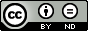 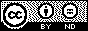 © State of Victoria (Department of Education and Training) 2015.Copyright of this material is reserved to the Crown in the right of the State of Victoria. This work is licensed under a Creative Commons Attribution-NoDerivs 3.0 Australia licence (http://creativecommons.org/licenses/by-nd/3.0/au/). You are free to use, copy and distribute to anyone in its original form as long as you attribute Skills Victoria, Department of Education and Training as the author, and you license any derivative work you make available under the same licence.DisclaimerIn compiling the information contained in and accessed through this resource, the Department of Education and Training (DET) has used its best endeavours to ensure that the information is correct and current at the time of publication but takes no responsibility for any error, omission or defect therein.To the extent permitted by law DET, its employees, agents and consultants exclude all liability for any loss or damage (including indirect, special or consequential loss or damage) arising from the use of, or reliance on the information contained herein, whether caused or not by any negligent act or omission. If any law prohibits the exclusion of such liability, DET limits its liability to the extent permitted by law, for the resupply of the information.Third party sitesThis resource may contain links to third party websites and resources. DET is not responsible for the condition or content of these sites or resources as they are not under its control.Third party material linked from this resource is subject to the copyright conditions of the third party. Users will need to consult the copyright notice of the third party sites for conditions of usage.Section A: Copyright and course classification information	11.	Copyright owner of the course	12.	Address	13.	Type of submission	14.	Copyright acknowledgement	15.	Licensing and franchise	26.	Course accrediting body	37.	AVETMISS information	3Section B: Course information	41.	Nomenclature	41.1	Name of the  qualification	41.2	Nominal duration of  the course	42.	Vocational or educational outcomes	42.1	Purpose of the course	43.	Development of the course	43.1	Industry / enterprise/  community needs	53.2	Review for re- accreditation	74.	Course outcomes	124.1	Qualification level	124.2	Employability skills	134.3	Recognition given to  the course (if  applicable)	134.4	Licensing/ regulatory  requirements (if  applicable)	135.	Course rules	145.1	Course structure	145.2	Entry requirements	166.	Assessment	166.1	Assessment strategy	166.2	Assessor competencies	187.	Delivery	187.1	Delivery modes	187.2	Resources	198.	Pathways and articulation	209.	Ongoing monitoring and evaluation	21Appendix A: Employability Skills Summary	22Section C: Units of Competency	23VU21663 Develop personal effectiveness	24VU21664 Prepare for employment	29VU21665 Develop an action plan for career planning	36VU21666 Participate in job seeking activities	40VU21047 Participate in a practical placement with support	46Version HistoryVersion 2 October 2017The following imported Training Package and accredited curriculum units have been updated to the current versionSection A: Copyright and course classification information Section B: Course information Appendix A: Employability Skills Summary22280VIC Certificate I in Employment Pathways The following table contains a summary of the Employability Skills required for this qualification. The Employability Skills facets described here are broad requirements and may vary depending on qualification packaging options. Section C: Units of CompetencyVersion 2Version 1BSB Business Services Training PackageBSB07 Business Services Training PackageBSBWHS201 Contribute to health and safety of self and others BSBWHS201A Contribute to health and safety of self and othersBSBWOR202 Organise and complete daily work activitiesBSBWOR202A Organise and complete daily work activitiesBSBCMM201 Communicate in the workplaceBSBCMM201A Communicate in the workplaceBSBITU101 Operate a personal computerBSBITU101A Operate a personal computerCHC Community Services Training PackageCHC08 Community Services Training PackageCHCVOL001 Be an effective volunteerCHCVOL201B Be an effective volunteerCPC Construction Plumbing and Services Training PackageCPC08 Construction Plumbing and Services Training PackageCPCCWHS1001  Prepare to work safely in the construction industryCPCCOHS1001A Work safely in the construction industrySIT Tourism, Travel and Hospitality Training PackageSIT12 Tourism, Travel and Hospitality Training PackageSITHFAB005 Prepare and serve espresso coffee SITHFAB204 Prepare and serve espresso coffee TLI Transport and LogisticsTLI10 Transport and LogisticsTLIF1001 Follow work health and safety proceduresTLIF1001A Follow occupational health and safety proceduresAHC Agriculture, Horticulture and Conservation and Land Management Training PackageAHC10 Agriculture, Horticulture and Conservation and Land Management Training PackageAHCWHS101 Work safelyAHCOHS101A Work safelySIR Retail Training PackageSIR07 Retail Training PackageSIRXWHS002 Contribute to workplace health and safety SIRXWHS101 Apply safe work practicesSIRXSLS002  Follow point-of-sale proceduresSIRXCCS201 Apply point-of-sale handling proceduresFNS Financial Services Training package FNS10 Financial Services Training package FNSFLT201 Develop and use a personal budgetFNSFLT201A Develop and use a personal budgetCopyright owner of the course Copyright of this document is held by the Department of Education and Training, Victoria © State of Victoria.AddressExecutive DirectorIndustry Engagement and VET Systems Higher Education and Skills GroupDepartment of Education and Training (DET)GPO Box 4367Melbourne Vic 3001Organisational Contact:Manager Training Products
Higher Education and Skills Group
Telephone:  (03) 9637 3092 Email: course.enquiry@edumail.vic.gov.auDay to day contact:Curriculum Maintenance Manager – Service Industries, General Studies & Further Education
Victoria University
PO Box 14428
Melbourne, Vic 8001
Ph: (03) 9919 5300 / 5302
Email : sicmm.generalstudies@vu.edu.auType of submissionReaccreditationThe 22280VIC Certificate I in Employment Pathways replaces and is equivalent to the 22012VIC Certificate I in Vocational Preparation.Copyright acknowledgementCopyright of the following units of competency from nationally endorsed training packages is administered by the Commonwealth of Australia, © Commonwealth of Australia. Units of competency from nationally endorsed training packages can be accessed from training.gov.au BSB Business Services Training PackageBSBWHS201 Contribute to health and safety of self and othersBSBWOR202 Organise and complete daily work activitiesBSBCMM201 Communicate in the workplaceBSBITU101 Operate a personal computerCHC Community Services Training PackageCHCVOL001 Be an effective volunteerCPC Construction Plumbing and Services Training Package CPCCWHS1001  Prepare to work safely in the construction industry CPC08 Construction Plumbing and Services Training PackageCPCCCM1012A Work effectively and sustainably in the construction industryCPCCCM1015A Carry out measurements and calculationsCPCCVE1011A Undertake a basic construction projectPUA12 Public Safety Training PackagePUAOHS001C Follow defined occupational health and safety policies and proceduresSIT Tourism,Travel and Hospitality Training PackageSITXWHS101 Participate in safe work practicesSITHFAB005  Prepare and serve espresso coffee SITXFSA001 Use hygienic practices for food safetyTLI Transport and LogisticsTLIF1001   Follow work health and safety proceduresAHC Agriculture, Horticulture and Conservation and Land Management Training PackageAHCWHS101 Work safelySIR Retail Training PackageSIRXWHS002 - Contribute to workplace health and safety SIRXSLS002 - Follow point-of-sale proceduresHLT Health Training PackageHLTAID002 Provide basic emergency life supportFNS Financial Services Training package FNSFLT201 Develop and use a personal budgetCopyright of the following units of competency from accredited curricula is held by the Department of Education and Training, Victoria © State of Victoria. The following curricula can be downloaded free of charge from the DET website at: www.education.vic.gov.au/training/providers/rto/Pages/courses.aspx 22215VIC Certificate I in Mumgu-dhal tyama-tiytVU21038 Develop study skillsVU21047 Participate in a practical placement with support (please note this unit has been contextualised for the Certificate I in Employment Pathways and is therefore included in this curriculum document)22235VIC Certificate I in General Education for Adults (Introductory)VU21305 Create simple texts for employment purposesVU21301 Engage with simple texts for employment purposesVU21298 Conduct a project with guidanceLicensing and franchiseThis work is licensed under a Creative Commons Attribution-NoDerivs 3.0 Australia licence http://creativecommons.org/licenses/by-nd/3.0/au/). You are free to use, copy and distribute provided you attribute the State of Victoria (Department of Education and Training) as the copyright owner, and you license any derivative work you make available under the same licence.Request for other use should be addressed to :Executive DirectorIndustry Engagement and VET SystemsHigher Education and Skills GroupDepartment of Education and Training (DET)Email: course.enquiry@edumail.vic.gov.au Copies of this publication can be downloaded free of charge from the DET website at: www.education.vic.gov.au/training/providers/rto/Pages/courses.aspx  Course accrediting body Victorian Registration and Qualifications Authority AVETMISS information National course code22280VICPeriod of accreditation 1 January 2015 to 31 December 2019NomenclatureStandard 1 AQTF Standards for Accredited Courses Standard 1 AQTF Standards for Accredited Courses Standard 1 AQTF Standards for Accredited Courses Standard 1 AQTF Standards for Accredited Courses 1.1	Name of the 	qualification1.1	Name of the 	qualificationCertificate I in Employment PathwaysCertificate I in Employment PathwaysCertificate I in Employment Pathways1.2	Nominal duration of 	the course 1.2	Nominal duration of 	the course 156 – 240 Hours156 – 240 Hours156 – 240 HoursVocational or educational outcomesVocational or educational outcomesVocational or educational outcomesVocational or educational outcomesStandard 1 AQTF Standards for Accredited Courses2.1	Purpose of the course2.1	Purpose of the courseThe Certificate I in Vocational Preparation was first accredited in 2005 and replaced 15546VIC Course in Vocational Education and Training, 15547VIC Certificate I in Vocational Education and Training and 15548VIC Certificate II in Vocational Education and Training. It was subsequently  reaccredited in 2010 in response to a clearly articulated need for the development of work preparation skills at a foundation level.The Certificate I in Employment Pathways is a reaccreditation of the Certificate I in Vocational Preparation and provides a focus on orientation to work options and pathways to further specific vocational education and training. The purpose of this course is to enable learners to develop skills and knowledge to improve their employability and work readiness and to assist them to re-engage with learning. A significant number of learners require a course that re-engages them in vocational learning through the further development of generic and employability skills in order to facilitate a pathway to higher level qualifications. Educational outcomes and pathways may also include direct entry to employment.The Certificate I in Vocational Preparation has been used in diverse learning environments and with diverse learning cohorts including:disengaged youth older adults re-entering the workplacestudents undertaking senior secondary certificates (VCE and VCAL)indigenous learnersnewly arrived refugees and migrants.Learning environments include:as a pre-employment coursetransition between secondary school and workcorrectional settings.The Certificate I in Vocational Preparation was first accredited in 2005 and replaced 15546VIC Course in Vocational Education and Training, 15547VIC Certificate I in Vocational Education and Training and 15548VIC Certificate II in Vocational Education and Training. It was subsequently  reaccredited in 2010 in response to a clearly articulated need for the development of work preparation skills at a foundation level.The Certificate I in Employment Pathways is a reaccreditation of the Certificate I in Vocational Preparation and provides a focus on orientation to work options and pathways to further specific vocational education and training. The purpose of this course is to enable learners to develop skills and knowledge to improve their employability and work readiness and to assist them to re-engage with learning. A significant number of learners require a course that re-engages them in vocational learning through the further development of generic and employability skills in order to facilitate a pathway to higher level qualifications. Educational outcomes and pathways may also include direct entry to employment.The Certificate I in Vocational Preparation has been used in diverse learning environments and with diverse learning cohorts including:disengaged youth older adults re-entering the workplacestudents undertaking senior secondary certificates (VCE and VCAL)indigenous learnersnewly arrived refugees and migrants.Learning environments include:as a pre-employment coursetransition between secondary school and workcorrectional settings.The Certificate I in Vocational Preparation was first accredited in 2005 and replaced 15546VIC Course in Vocational Education and Training, 15547VIC Certificate I in Vocational Education and Training and 15548VIC Certificate II in Vocational Education and Training. It was subsequently  reaccredited in 2010 in response to a clearly articulated need for the development of work preparation skills at a foundation level.The Certificate I in Employment Pathways is a reaccreditation of the Certificate I in Vocational Preparation and provides a focus on orientation to work options and pathways to further specific vocational education and training. The purpose of this course is to enable learners to develop skills and knowledge to improve their employability and work readiness and to assist them to re-engage with learning. A significant number of learners require a course that re-engages them in vocational learning through the further development of generic and employability skills in order to facilitate a pathway to higher level qualifications. Educational outcomes and pathways may also include direct entry to employment.The Certificate I in Vocational Preparation has been used in diverse learning environments and with diverse learning cohorts including:disengaged youth older adults re-entering the workplacestudents undertaking senior secondary certificates (VCE and VCAL)indigenous learnersnewly arrived refugees and migrants.Learning environments include:as a pre-employment coursetransition between secondary school and workcorrectional settings.Development of the courseDevelopment of the courseDevelopment of the courseStandards 1 and 2  AQTF Standards for Accredited Courses  Standards 1 and 2  AQTF Standards for Accredited Courses  3.1	Industry / enterprise/ 	community needs 3.1	Industry / enterprise/ 	community needs A number of government policy initiatives have focused on up skilling people with low skills to access employment including young people who have left school early, mature learners with low skills seeking to re-enter the workforce, offenders in juvenile justice centres or correctional facilities, women seeking to re-enter the workforce and Indigenous Australians.The Australian Workforce and Productivity Agency (AWPA) acknowledges the importance of supporting young Australians to transition to work and to make sound choices about further study. However, young people are not the only group that needs career services. The Future focus 2013 National Workforce Development Strategy (AWPA) identifies wraparound, holistic services for disadvantaged learners to increase their workforce participation by building pathways through learning to work. The report states that “the complex needs of the people being assisted must be recognised and catered for …as the recipients build confidence, job readiness and skills (pg 79). The Certificate I in Employment Pathways directly supports this objective.The National Foundation Skills Strategy for Adults identifies a number of priority areas for adult learners. A key priority area in the strategy is that “Adult learners have high quality learning opportunities and outcomes”. A major objective of this priority is that “effective pathways are available to assist disengaged learners to progress into work and training”. The Certificate I in Employment Pathways provides opportunities to access pathways by supporting the development of base work preparation and employability skills.A Victorian government discussion paper on the youth transitions system “Stronger futures for all young Victorians” (2010) states that research indicates that international best practice in youth transitions systems is based on:support for making education and training choicesarrangements that support and encourage young people to complete qualifications with strong employment and further education outcomesstudent pathways that are strongly connected to workplace learning opportunities and employment destinationsopportunities for young people to re-engage with education and training (pg 8).The Victorian State Government’s Youth Statement – Engage, Involve, Create (2012) aims to ensure that young people are engaged in education and training pathways and employment.The Certificate I in Employment Pathways supports the above directions through the development of foundational skills and knowledge in contexts that can include:preparing for initial work and/or further learning by exploring work preparation options and pathwaysdeveloping and documenting an action plan for career planningidentifying strategies to enhance personal effectiveness to support employment or further learning and accessing and using information about selected industries.ConsultationA number of activities were undertaken to establish the current and projected need for the course and included:mid cycle review conducted in 2012analysis of enrolment data for the period 2010 to 2013desktop review of literatureconduct of an online survey of providersconduct of a practitioner focus grouppreliminary mapping of the Certificate I in Vocational Preparation against qualifications in the FSK Foundation Skills Training Package.Enrolment Data The data below represents course enrolments for the Certificate I in Vocational Preparation between 2010 and 2013 and includes Secondary School enrolments. The data indicates a sharp increase in Government subsidised enrolments between 2010 and 2013. The enrolment trends appear to have been influenced by government policy setting and a subsequent response by the training market.There are 122 RTOs with the Certificate on their Scope of Registration and these include TAFE Institutes, private RTOs and Community Houses. Learner OutcomesA number of learner outcomes were described in the feedback. These included:gaining work experience leading to employmentpathways into Certificate II in Community Services and Certificate III in Children’s Servicesemploymentvolunteer workfurther studytransitioning into pre-apprenticeship, apprenticeship and traineeship training such as:buildingelectricalplumbingautomotivetransportself development.Many providers reported changes in enrolment patterns and offered a number of possible reasons for this such as changes in the economy resulting in more unemployment and responses to government funding policy. Some providers noted an increase in younger learners with language, literacy and numeracy needs resulting from referrals from job agencies.Initial consultations undertaken identified a number of key areas for review as follows:Course structure to strengthen pathways into specific industriesElective options to support pathwaysCurrent unit content, outcomes and relevanceAreas of duplicationA detailed analysis of the outcomes and coverage of AQF Level 1 qualifications from the FSK Foundation Skills Training Package and the 22012VIC Certificate I in Vocational Preparation was undertaken to identify any duplication between the qualifications. This analysis identified that the FSK qualifications have a distinctly different purpose and outcome from the Certificate I in Vocational Preparation, as the training package qualifications are clearly aimed at developing foundation skills aligned to the domains of the Australian Core Skills Framework (ACSF) in an employment context whereas the Certificate I in Vocational Preparation is focussed on developing a broader understanding of the world of work and the skills to apply for a job and write a resume.The reaccreditation of the Certificate was guided by a PSC comprised of the following members:Alan Maguire	Australian Industry Group (AIGroup)Jane Stewart	Kangan Institute (Corrections)Bernie Cook	A4e SkillsSandra Emslie AMES EmploymentAlison Wall	Victorian Curriculum and Assessment Authority (VCAA)A number of government policy initiatives have focused on up skilling people with low skills to access employment including young people who have left school early, mature learners with low skills seeking to re-enter the workforce, offenders in juvenile justice centres or correctional facilities, women seeking to re-enter the workforce and Indigenous Australians.The Australian Workforce and Productivity Agency (AWPA) acknowledges the importance of supporting young Australians to transition to work and to make sound choices about further study. However, young people are not the only group that needs career services. The Future focus 2013 National Workforce Development Strategy (AWPA) identifies wraparound, holistic services for disadvantaged learners to increase their workforce participation by building pathways through learning to work. The report states that “the complex needs of the people being assisted must be recognised and catered for …as the recipients build confidence, job readiness and skills (pg 79). The Certificate I in Employment Pathways directly supports this objective.The National Foundation Skills Strategy for Adults identifies a number of priority areas for adult learners. A key priority area in the strategy is that “Adult learners have high quality learning opportunities and outcomes”. A major objective of this priority is that “effective pathways are available to assist disengaged learners to progress into work and training”. The Certificate I in Employment Pathways provides opportunities to access pathways by supporting the development of base work preparation and employability skills.A Victorian government discussion paper on the youth transitions system “Stronger futures for all young Victorians” (2010) states that research indicates that international best practice in youth transitions systems is based on:support for making education and training choicesarrangements that support and encourage young people to complete qualifications with strong employment and further education outcomesstudent pathways that are strongly connected to workplace learning opportunities and employment destinationsopportunities for young people to re-engage with education and training (pg 8).The Victorian State Government’s Youth Statement – Engage, Involve, Create (2012) aims to ensure that young people are engaged in education and training pathways and employment.The Certificate I in Employment Pathways supports the above directions through the development of foundational skills and knowledge in contexts that can include:preparing for initial work and/or further learning by exploring work preparation options and pathwaysdeveloping and documenting an action plan for career planningidentifying strategies to enhance personal effectiveness to support employment or further learning and accessing and using information about selected industries.ConsultationA number of activities were undertaken to establish the current and projected need for the course and included:mid cycle review conducted in 2012analysis of enrolment data for the period 2010 to 2013desktop review of literatureconduct of an online survey of providersconduct of a practitioner focus grouppreliminary mapping of the Certificate I in Vocational Preparation against qualifications in the FSK Foundation Skills Training Package.Enrolment Data The data below represents course enrolments for the Certificate I in Vocational Preparation between 2010 and 2013 and includes Secondary School enrolments. The data indicates a sharp increase in Government subsidised enrolments between 2010 and 2013. The enrolment trends appear to have been influenced by government policy setting and a subsequent response by the training market.There are 122 RTOs with the Certificate on their Scope of Registration and these include TAFE Institutes, private RTOs and Community Houses. Learner OutcomesA number of learner outcomes were described in the feedback. These included:gaining work experience leading to employmentpathways into Certificate II in Community Services and Certificate III in Children’s Servicesemploymentvolunteer workfurther studytransitioning into pre-apprenticeship, apprenticeship and traineeship training such as:buildingelectricalplumbingautomotivetransportself development.Many providers reported changes in enrolment patterns and offered a number of possible reasons for this such as changes in the economy resulting in more unemployment and responses to government funding policy. Some providers noted an increase in younger learners with language, literacy and numeracy needs resulting from referrals from job agencies.Initial consultations undertaken identified a number of key areas for review as follows:Course structure to strengthen pathways into specific industriesElective options to support pathwaysCurrent unit content, outcomes and relevanceAreas of duplicationA detailed analysis of the outcomes and coverage of AQF Level 1 qualifications from the FSK Foundation Skills Training Package and the 22012VIC Certificate I in Vocational Preparation was undertaken to identify any duplication between the qualifications. This analysis identified that the FSK qualifications have a distinctly different purpose and outcome from the Certificate I in Vocational Preparation, as the training package qualifications are clearly aimed at developing foundation skills aligned to the domains of the Australian Core Skills Framework (ACSF) in an employment context whereas the Certificate I in Vocational Preparation is focussed on developing a broader understanding of the world of work and the skills to apply for a job and write a resume.The reaccreditation of the Certificate was guided by a PSC comprised of the following members:Alan Maguire	Australian Industry Group (AIGroup)Jane Stewart	Kangan Institute (Corrections)Bernie Cook	A4e SkillsSandra Emslie AMES EmploymentAlison Wall	Victorian Curriculum and Assessment Authority (VCAA)A number of government policy initiatives have focused on up skilling people with low skills to access employment including young people who have left school early, mature learners with low skills seeking to re-enter the workforce, offenders in juvenile justice centres or correctional facilities, women seeking to re-enter the workforce and Indigenous Australians.The Australian Workforce and Productivity Agency (AWPA) acknowledges the importance of supporting young Australians to transition to work and to make sound choices about further study. However, young people are not the only group that needs career services. The Future focus 2013 National Workforce Development Strategy (AWPA) identifies wraparound, holistic services for disadvantaged learners to increase their workforce participation by building pathways through learning to work. The report states that “the complex needs of the people being assisted must be recognised and catered for …as the recipients build confidence, job readiness and skills (pg 79). The Certificate I in Employment Pathways directly supports this objective.The National Foundation Skills Strategy for Adults identifies a number of priority areas for adult learners. A key priority area in the strategy is that “Adult learners have high quality learning opportunities and outcomes”. A major objective of this priority is that “effective pathways are available to assist disengaged learners to progress into work and training”. The Certificate I in Employment Pathways provides opportunities to access pathways by supporting the development of base work preparation and employability skills.A Victorian government discussion paper on the youth transitions system “Stronger futures for all young Victorians” (2010) states that research indicates that international best practice in youth transitions systems is based on:support for making education and training choicesarrangements that support and encourage young people to complete qualifications with strong employment and further education outcomesstudent pathways that are strongly connected to workplace learning opportunities and employment destinationsopportunities for young people to re-engage with education and training (pg 8).The Victorian State Government’s Youth Statement – Engage, Involve, Create (2012) aims to ensure that young people are engaged in education and training pathways and employment.The Certificate I in Employment Pathways supports the above directions through the development of foundational skills and knowledge in contexts that can include:preparing for initial work and/or further learning by exploring work preparation options and pathwaysdeveloping and documenting an action plan for career planningidentifying strategies to enhance personal effectiveness to support employment or further learning and accessing and using information about selected industries.ConsultationA number of activities were undertaken to establish the current and projected need for the course and included:mid cycle review conducted in 2012analysis of enrolment data for the period 2010 to 2013desktop review of literatureconduct of an online survey of providersconduct of a practitioner focus grouppreliminary mapping of the Certificate I in Vocational Preparation against qualifications in the FSK Foundation Skills Training Package.Enrolment Data The data below represents course enrolments for the Certificate I in Vocational Preparation between 2010 and 2013 and includes Secondary School enrolments. The data indicates a sharp increase in Government subsidised enrolments between 2010 and 2013. The enrolment trends appear to have been influenced by government policy setting and a subsequent response by the training market.There are 122 RTOs with the Certificate on their Scope of Registration and these include TAFE Institutes, private RTOs and Community Houses. Learner OutcomesA number of learner outcomes were described in the feedback. These included:gaining work experience leading to employmentpathways into Certificate II in Community Services and Certificate III in Children’s Servicesemploymentvolunteer workfurther studytransitioning into pre-apprenticeship, apprenticeship and traineeship training such as:buildingelectricalplumbingautomotivetransportself development.Many providers reported changes in enrolment patterns and offered a number of possible reasons for this such as changes in the economy resulting in more unemployment and responses to government funding policy. Some providers noted an increase in younger learners with language, literacy and numeracy needs resulting from referrals from job agencies.Initial consultations undertaken identified a number of key areas for review as follows:Course structure to strengthen pathways into specific industriesElective options to support pathwaysCurrent unit content, outcomes and relevanceAreas of duplicationA detailed analysis of the outcomes and coverage of AQF Level 1 qualifications from the FSK Foundation Skills Training Package and the 22012VIC Certificate I in Vocational Preparation was undertaken to identify any duplication between the qualifications. This analysis identified that the FSK qualifications have a distinctly different purpose and outcome from the Certificate I in Vocational Preparation, as the training package qualifications are clearly aimed at developing foundation skills aligned to the domains of the Australian Core Skills Framework (ACSF) in an employment context whereas the Certificate I in Vocational Preparation is focussed on developing a broader understanding of the world of work and the skills to apply for a job and write a resume.The reaccreditation of the Certificate was guided by a PSC comprised of the following members:Alan Maguire	Australian Industry Group (AIGroup)Jane Stewart	Kangan Institute (Corrections)Bernie Cook	A4e SkillsSandra Emslie AMES EmploymentAlison Wall	Victorian Curriculum and Assessment Authority (VCAA)3.2	Review for re-	accreditation3.2	Review for re-	accreditationA mid cycle review for the 22012VIC Certificate I in Vocational Preparation was conducted by the CMM General Studies and Further Education as per the AQTF Standards for Accredited Courses.  Feedback from practitioners and other stakeholders was sought and analysed by the CMM to determine any modifications required to support the continuous improvement of the curriculum. There were 47 responses to an online survey.The responses did not raise any major issues. There was general agreement that the qualification was effective in providing learners with work preparation skills to engage in employment or further learning. The majority of respondents indicated that the course was meeting the needs of their learners. The following issues were raised:a small number of respondents suggested that the content and language of VU20006 Increase personal effectiveness could be reviewedone respondent suggested including VU20009 Participate in job seeking activities as a core unitsome respondents raised the possibility of including industry specific OHS / WHS units through the potential inclusion of a stream to facilitate pathways to specific trades, for example, CPCCOHS1001A Work safely in the construction industry.The 22280VIC Certificate I in Employment Pathways replaces and is equivalent to 22012VIC Certificate I in Vocational Preparation. There can be no new enrolments in the 22012VIC after 31 December 2014.A mid cycle review for the 22012VIC Certificate I in Vocational Preparation was conducted by the CMM General Studies and Further Education as per the AQTF Standards for Accredited Courses.  Feedback from practitioners and other stakeholders was sought and analysed by the CMM to determine any modifications required to support the continuous improvement of the curriculum. There were 47 responses to an online survey.The responses did not raise any major issues. There was general agreement that the qualification was effective in providing learners with work preparation skills to engage in employment or further learning. The majority of respondents indicated that the course was meeting the needs of their learners. The following issues were raised:a small number of respondents suggested that the content and language of VU20006 Increase personal effectiveness could be reviewedone respondent suggested including VU20009 Participate in job seeking activities as a core unitsome respondents raised the possibility of including industry specific OHS / WHS units through the potential inclusion of a stream to facilitate pathways to specific trades, for example, CPCCOHS1001A Work safely in the construction industry.The 22280VIC Certificate I in Employment Pathways replaces and is equivalent to 22012VIC Certificate I in Vocational Preparation. There can be no new enrolments in the 22012VIC after 31 December 2014.A mid cycle review for the 22012VIC Certificate I in Vocational Preparation was conducted by the CMM General Studies and Further Education as per the AQTF Standards for Accredited Courses.  Feedback from practitioners and other stakeholders was sought and analysed by the CMM to determine any modifications required to support the continuous improvement of the curriculum. There were 47 responses to an online survey.The responses did not raise any major issues. There was general agreement that the qualification was effective in providing learners with work preparation skills to engage in employment or further learning. The majority of respondents indicated that the course was meeting the needs of their learners. The following issues were raised:a small number of respondents suggested that the content and language of VU20006 Increase personal effectiveness could be reviewedone respondent suggested including VU20009 Participate in job seeking activities as a core unitsome respondents raised the possibility of including industry specific OHS / WHS units through the potential inclusion of a stream to facilitate pathways to specific trades, for example, CPCCOHS1001A Work safely in the construction industry.The 22280VIC Certificate I in Employment Pathways replaces and is equivalent to 22012VIC Certificate I in Vocational Preparation. There can be no new enrolments in the 22012VIC after 31 December 2014.Previous Course  Previous Course  Current CourseCurrent CourseRelationship22012VIC Certificate I in Vocational Preparation22012VIC Certificate I in Vocational Preparation22280VIC Certificate I in Employment Pathways22280VIC Certificate I in Employment PathwaysVU20006Increase personal effectivenessVU21663Develop personal effectivenessNot Equivalent Element 1 deletedVU20007Prepare for employmentVU21664Prepare for employmentNot equivalent Element 5 deleted to remove duplicationVU20008Develop an action plan for career planningVU21665Develop an action plan for career planningNot equivalent Element 5 from VU20007 addedBSBWHS201AContribute to health and safety of self and othersBSBWHS201AContribute to health and safety of self and othersNo change 
Moved from core to OHS/WHS streamCPCCOHS1001AWork safely in the construction industryNew unit in OHS/WHS streamPUAOHS001CFollow defined occupational health and safety policies and proceduresNew unit in OHS/WHS streamSITXWHS101 Participate in safe work practicesNew unit in OHS/WHS streamTLIF1001A Follow occupational health and safety proceduresNew unit in OHS/WHS streamAHCOHS101A Work safelyNew unit in OHS/WHS streamSIRXWHS101 Apply safe work practicesNew unit in OHS/WHS streamVU21038Develop study skillsVU21038Develop study skillsNo changeVU21330Create texts of limited complexity for learning purposesUnit deletedVU21323Develop and document a learning plan and portfolioUnit deletedVU21298 Conduct a project with guidanceNew unitVU21305 Create simple texts for employment purposesNew unit VU21301 Engage with simple texts for employment purposesNew unitVU20009Participate in job seeking activitiesVU21666Participate in job seeking activitiesNot equivalent Element 3 deleted and incorporated into Element 5VU21047Participate in a practical placement with supportVU21047Participate in a practical placement with supportEquivalent 
Unit contextualisedBSBWOR202AOrganise and complete daily work activitiesBSBWOR202AOrganise and complete daily work activitiesNo ChangeHLTFA211AProvide basic emergency life supportHLTAID002Provide basic emergency life supportNot EquivalentTLIE2001APresent routine workplace informationDeletedTLIE1003AParticipate in basic workplace communicationDeletedBSBCMM201A Communicate in the workplaceNew unitBSBITU101A Operate a personal computerBSBITU101A Operate a personal computerNo changeCHCVOL201B	Be an effective volunteerCHCVOL201B	Be an effective volunteerNo changeFNSFLT201ADevelop and use a personal budgetFNSFLT201ADevelop and use a personal budgetNo changeCPCCCM1012AWork effectively and sustainably in the construction industryNew unitCPCCCM1015ACarry out measurements and calculationsNew unitCPCCVE1011AUndertake a basic construction projectNew unitSITHFAB204Prepare and serve espresso coffee New unitSITXFSA101Use hygienic practices for food safetyNew unitSIRXCCS201Apply point-of-sale handling proceduresNew unitCourse outcomesStandards 1, 2, 3 and 4 AQTF Standards for Accredited Courses4.1	Qualification levelThe Certificate I in Employment Pathways is consistent with the criteria and specifications of the AQF Level I as outlined in the Australian Qualification Framework Second Edition January 2013, as follows:Knowledge: Graduates at this level will have foundational knowledge for everyday life, further learning and preparation for initial work through knowledge of:OHS / WHS procedures and signssources of information on a range of industriessources of information for employment opportunitiesstrategies for setting work related goalseducation/training requirements for specific jobs.Skills: Graduates at this level will have foundational cognitive, technical and communication skills to:follow and apply OHS / WHS and emergency procedures in specific industriesidentify own self development needs and strategies to improve personal effectiveness identify own skills and match to job opportunitiesidentify processes and stages to develop basic career action plan.Application of knowledge and skillsGraduates at this level will apply knowledge and skills to demonstrate some autonomy in highly structured and stable contexts and within narrow parameters through:collecting and organising information to develop a portfolio to document skillaccessing and using employment and workplace information  compiling a skills portfolio and simple resuméusing digital technology to access information about selected industries and employment opportunities.The volume of learning for this qualification is typically between 0.5 and 1 year and incorporates structured and unstructured learning activities such as:structured activities to develop work preparation skills such as developing and monitoring a basic career action planunstructured activities such as accessing and collecting information about different employment areas and work opportunities.4.2	Employability skills  Standard 4 AQTF Standards for Accredited CoursesRefer to Appendix A for Employability Skills Summary of the qualification.4.3	Recognition given to 	the course (if 	applicable) Standard 5 AQTF Standards for  Accredited CoursesNot applicable4.4	Licensing/ regulatory 	requirements (if 	applicable) Standard 5 AQTF Standards for Accredited Courses Not applicableCourse rulesCourse rulesCourse rulesStandards 2, 6,7 and 9 AQTF Standards for Accredited CoursesStandards 2, 6,7 and 9 AQTF Standards for Accredited CoursesStandards 2, 6,7 and 9 AQTF Standards for Accredited CoursesStandards 2, 6,7 and 9 AQTF Standards for Accredited Courses5.1	Course structure 22280VIC Certificate I in Employment PathwaysTo be eligible for the award of the 22280VIC Certificate I in Employment Pathways, learners must successfully complete a total of 7 units comprising:3 Core units1 OHS / WHS Stream unit selected from:units from OHS / WHS Stream in this qualificationorunits first packaged in Certificate I or II qualifications in endorsed Training Packages or other accredited curricula. The units selected must relate to OHS / WHS requirements in the workplace3 elective units selected from: units from suggested electives in this qualificationorunits first packaged in Certificate I or II qualifications in endorsed Training Packages or other accredited curricula.5.1	Course structure 22280VIC Certificate I in Employment PathwaysTo be eligible for the award of the 22280VIC Certificate I in Employment Pathways, learners must successfully complete a total of 7 units comprising:3 Core units1 OHS / WHS Stream unit selected from:units from OHS / WHS Stream in this qualificationorunits first packaged in Certificate I or II qualifications in endorsed Training Packages or other accredited curricula. The units selected must relate to OHS / WHS requirements in the workplace3 elective units selected from: units from suggested electives in this qualificationorunits first packaged in Certificate I or II qualifications in endorsed Training Packages or other accredited curricula.5.1	Course structure 22280VIC Certificate I in Employment PathwaysTo be eligible for the award of the 22280VIC Certificate I in Employment Pathways, learners must successfully complete a total of 7 units comprising:3 Core units1 OHS / WHS Stream unit selected from:units from OHS / WHS Stream in this qualificationorunits first packaged in Certificate I or II qualifications in endorsed Training Packages or other accredited curricula. The units selected must relate to OHS / WHS requirements in the workplace3 elective units selected from: units from suggested electives in this qualificationorunits first packaged in Certificate I or II qualifications in endorsed Training Packages or other accredited curricula.5.1	Course structure 22280VIC Certificate I in Employment PathwaysTo be eligible for the award of the 22280VIC Certificate I in Employment Pathways, learners must successfully complete a total of 7 units comprising:3 Core units1 OHS / WHS Stream unit selected from:units from OHS / WHS Stream in this qualificationorunits first packaged in Certificate I or II qualifications in endorsed Training Packages or other accredited curricula. The units selected must relate to OHS / WHS requirements in the workplace3 elective units selected from: units from suggested electives in this qualificationorunits first packaged in Certificate I or II qualifications in endorsed Training Packages or other accredited curricula.5.1	Course structure 22280VIC Certificate I in Employment PathwaysTo be eligible for the award of the 22280VIC Certificate I in Employment Pathways, learners must successfully complete a total of 7 units comprising:3 Core units1 OHS / WHS Stream unit selected from:units from OHS / WHS Stream in this qualificationorunits first packaged in Certificate I or II qualifications in endorsed Training Packages or other accredited curricula. The units selected must relate to OHS / WHS requirements in the workplace3 elective units selected from: units from suggested electives in this qualificationorunits first packaged in Certificate I or II qualifications in endorsed Training Packages or other accredited curricula.5.1	Course structure 22280VIC Certificate I in Employment PathwaysTo be eligible for the award of the 22280VIC Certificate I in Employment Pathways, learners must successfully complete a total of 7 units comprising:3 Core units1 OHS / WHS Stream unit selected from:units from OHS / WHS Stream in this qualificationorunits first packaged in Certificate I or II qualifications in endorsed Training Packages or other accredited curricula. The units selected must relate to OHS / WHS requirements in the workplace3 elective units selected from: units from suggested electives in this qualificationorunits first packaged in Certificate I or II qualifications in endorsed Training Packages or other accredited curricula.5.1	Course structure 22280VIC Certificate I in Employment PathwaysTo be eligible for the award of the 22280VIC Certificate I in Employment Pathways, learners must successfully complete a total of 7 units comprising:3 Core units1 OHS / WHS Stream unit selected from:units from OHS / WHS Stream in this qualificationorunits first packaged in Certificate I or II qualifications in endorsed Training Packages or other accredited curricula. The units selected must relate to OHS / WHS requirements in the workplace3 elective units selected from: units from suggested electives in this qualificationorunits first packaged in Certificate I or II qualifications in endorsed Training Packages or other accredited curricula.Where the course is not completed, a Statement of Attainment will be issued for any completed units.Where the course is not completed, a Statement of Attainment will be issued for any completed units.Where the course is not completed, a Statement of Attainment will be issued for any completed units.Where the course is not completed, a Statement of Attainment will be issued for any completed units.Where the course is not completed, a Statement of Attainment will be issued for any completed units.Where the course is not completed, a Statement of Attainment will be issued for any completed units.Where the course is not completed, a Statement of Attainment will be issued for any completed units.Unit of competency codeField of Education code Field of Education code Field of Education code Unit of competency titleUnit of competency titleNominal hoursCoreCoreCoreCoreCoreCoreCoreVU21663120301120301120301Develop personal effectivenessDevelop personal effectiveness30VU21664120599120599120599Prepare for employmentPrepare for employment30VU21665120501120501120501Develop an action plan for career planningDevelop an action plan for career planning30OHS / WHS STREAM OHS / WHS STREAM OHS / WHS STREAM OHS / WHS STREAM OHS / WHS STREAM OHS / WHS STREAM OHS / WHS STREAM BSBWHS201N/AN/AN/AContribute to health and safety of self and othersContribute to health and safety of self and others20CPCCWHS1001N/AN/AN/APrepare to work safely in the construction industryPrepare to work safely in the construction industry6PUAOHS001CN/AN/AN/AFollow defined occupational health and safety policies and proceduresFollow defined occupational health and safety policies and procedures20SITXWHS101N/AN/AN/AParticipate in safe work practicesParticipate in safe work practices12TLIF1001N/AN/AN/AFollow work health and safety proceduresFollow work health and safety procedures20AHCWHS101N/AN/AN/AWork safelyWork safely10SIRXWHS002N/AN/AN/AContribute to workplace health and safetyContribute to workplace health and safety20Elective units Elective units Elective units Elective units Elective units Elective units Elective units VU21038VU21038120105120105120105Develop study skills10VU21305VU21305120103120103120103Create simple texts for employment purposes25VU21301VU21301120103120103120103Engage with simple texts for employment purposes25VU21298VU21298120199120199120199Conduct a project with guidance20VU21666VU21666120503120503120503Participate in job seeking activities50VU21047VU21047120505120505120505Participate in a practical placement with support40BSBWOR202BSBWOR202N/AN/AN/AOrganise and complete daily work activities20HLTAID002HLTAID002N/AN/AN/AProvide basic emergency life support12BSBCMM201BSBCMM201N/AN/AN/ACommunicate in the workplace40BSBITU101BSBITU101N/AN/AN/AOperate a personal computer20CHCVOL001	CHCVOL001	N/AN/AN/ABe an effective volunteer25FNSFLT201FNSFLT201N/AN/AN/ADevelop and use a personal budget20CPCCCM1012ACPCCCM1012AN/AN/AN/AWork effectively and sustainably in the construction industry20CPCCCM1015ACPCCCM1015AN/AN/AN/ACarry out measurements and calculations20CPCCVE1011ACPCCVE1011AN/AN/AN/AUndertake a basic construction project40SITHFAB005SITHFAB005N/AN/AN/APrepare and serve espresso coffee 30SITXFSA001SITXFSA001N/AN/AN/AUse hygienic practices for food safety15SIRXSLS002SIRXSLS002N/AN/AN/AFollow point-of-sale procedures20Total nominal hoursTotal nominal hoursTotal nominal hoursTotal nominal hoursTotal nominal hoursTotal nominal hours156 – 2405.2	Entry requirements 5.2	Entry requirements 5.2	Entry requirements Standard 9 AQTF Standards for  Accredited CoursesThere are no entry requirements for the 22280VIC Certificate I in Employment Pathways.The following is a general guide to entry in relation to the language, literacy and numeracy skills of learners aligned to the Australian Core Skills Framework (ACSF), details of which can be accessed from  http://www.innovation.gov.au/skills/LiteracyAndNumeracy/AustralianCoreSkillsFramework/Pages/default.aspx Learners enrolling in the 22280VIC Certificate I in Employment Pathways are best equipped to successfully undertake the qualification if they have minimum language, literacy and numeracy skills that align to Level 2 of the ACSF. Indicators of ACSF Level 2 could include:Learning 2.01 and 2.02: identifying and clarifying work goals and how to achieve themReading 2.03 and 2.04: extracting key information from a simple text such as a written notification of a change to class timesWriting 2.05 and 2.06: writing a single paragraph about a previous education, training or work experience using legible script and upper and lower case letters appropriately and consistent print or cursive scriptOral Communication 2.07: Participating in short conversations and answering questions about personally familiar topics such as work, learning or family experiencesNumeracy 2.10: using familiar course timetabling information to identify class locations and times and to estimate travel time.Learners with language, literacy and numeracy skills at lower levels than those suggested will require additional support to successfully undertake the qualification.Standard 9 AQTF Standards for  Accredited CoursesThere are no entry requirements for the 22280VIC Certificate I in Employment Pathways.The following is a general guide to entry in relation to the language, literacy and numeracy skills of learners aligned to the Australian Core Skills Framework (ACSF), details of which can be accessed from  http://www.innovation.gov.au/skills/LiteracyAndNumeracy/AustralianCoreSkillsFramework/Pages/default.aspx Learners enrolling in the 22280VIC Certificate I in Employment Pathways are best equipped to successfully undertake the qualification if they have minimum language, literacy and numeracy skills that align to Level 2 of the ACSF. Indicators of ACSF Level 2 could include:Learning 2.01 and 2.02: identifying and clarifying work goals and how to achieve themReading 2.03 and 2.04: extracting key information from a simple text such as a written notification of a change to class timesWriting 2.05 and 2.06: writing a single paragraph about a previous education, training or work experience using legible script and upper and lower case letters appropriately and consistent print or cursive scriptOral Communication 2.07: Participating in short conversations and answering questions about personally familiar topics such as work, learning or family experiencesNumeracy 2.10: using familiar course timetabling information to identify class locations and times and to estimate travel time.Learners with language, literacy and numeracy skills at lower levels than those suggested will require additional support to successfully undertake the qualification.Standard 9 AQTF Standards for  Accredited CoursesThere are no entry requirements for the 22280VIC Certificate I in Employment Pathways.The following is a general guide to entry in relation to the language, literacy and numeracy skills of learners aligned to the Australian Core Skills Framework (ACSF), details of which can be accessed from  http://www.innovation.gov.au/skills/LiteracyAndNumeracy/AustralianCoreSkillsFramework/Pages/default.aspx Learners enrolling in the 22280VIC Certificate I in Employment Pathways are best equipped to successfully undertake the qualification if they have minimum language, literacy and numeracy skills that align to Level 2 of the ACSF. Indicators of ACSF Level 2 could include:Learning 2.01 and 2.02: identifying and clarifying work goals and how to achieve themReading 2.03 and 2.04: extracting key information from a simple text such as a written notification of a change to class timesWriting 2.05 and 2.06: writing a single paragraph about a previous education, training or work experience using legible script and upper and lower case letters appropriately and consistent print or cursive scriptOral Communication 2.07: Participating in short conversations and answering questions about personally familiar topics such as work, learning or family experiencesNumeracy 2.10: using familiar course timetabling information to identify class locations and times and to estimate travel time.Learners with language, literacy and numeracy skills at lower levels than those suggested will require additional support to successfully undertake the qualification.AssessmentAssessmentStandards 10 and 12 AQTF Standards for Accredited CoursesStandards 10 and 12 AQTF Standards for Accredited CoursesStandards 10 and 12 AQTF Standards for Accredited CoursesStandards 10 and 12 AQTF Standards for Accredited Courses6.1	Assessment strategy 6.1	Assessment strategy 6.1	Assessment strategy Standard 10 AQTF Standards for  Accredited Courses  All assessment will be consistent with the AQTF Essential Conditions and Standards for Initial/Continuing Registration Standards 1.2/1.5. orStandard 1: Clauses 1.1 and 1.8 of the Standards for Registered Training Organisations (SRTOs) 2015 See http://www.asqa.gov.au/about/australias-vet-sector/standards-forregistered-training-organisations-(rtos)-2015.html RTOs should develop an assessment strategy which includes variety of assessment methods and evidence gathering techniques and which offers an integrated approach to assessment to:maximise opportunities for integrated skill development and evidence gatheringreduce repetitious delivery and over assessmentreduce atomisation and duplication of evidence collection make the evidence gathering more efficient for learners and teachers / assessors.Assessment tools must take into account the requirements of the unit in terms of skills, knowledge and performance. The Evidence Guide of each unit provides information specific to the outcomes of each unit.Assessment methods and tools may include:verbal presentationsmulti-media presentationsportfolios student self-assessmentson-going teacher assessmentdirect observation simulated role playsthird party feedback. from teachers, workplace personnel or peersverbal questioning to confirm job seeking goals and identified pathways.Evidence may include:interview records / checklistsassessment records including observationsstudent portfolios of a variety of evidence including digital, print based and recorded material.Assessment of units of competency from nationally endorsed training packages and/or accredited curricula must be in accordance with the assessment requirements incorporated in the endorsed component of the relevant training package or detailed in the assessment strategy in the accredited course.Standard 10 AQTF Standards for  Accredited Courses  All assessment will be consistent with the AQTF Essential Conditions and Standards for Initial/Continuing Registration Standards 1.2/1.5. orStandard 1: Clauses 1.1 and 1.8 of the Standards for Registered Training Organisations (SRTOs) 2015 See http://www.asqa.gov.au/about/australias-vet-sector/standards-forregistered-training-organisations-(rtos)-2015.html RTOs should develop an assessment strategy which includes variety of assessment methods and evidence gathering techniques and which offers an integrated approach to assessment to:maximise opportunities for integrated skill development and evidence gatheringreduce repetitious delivery and over assessmentreduce atomisation and duplication of evidence collection make the evidence gathering more efficient for learners and teachers / assessors.Assessment tools must take into account the requirements of the unit in terms of skills, knowledge and performance. The Evidence Guide of each unit provides information specific to the outcomes of each unit.Assessment methods and tools may include:verbal presentationsmulti-media presentationsportfolios student self-assessmentson-going teacher assessmentdirect observation simulated role playsthird party feedback. from teachers, workplace personnel or peersverbal questioning to confirm job seeking goals and identified pathways.Evidence may include:interview records / checklistsassessment records including observationsstudent portfolios of a variety of evidence including digital, print based and recorded material.Assessment of units of competency from nationally endorsed training packages and/or accredited curricula must be in accordance with the assessment requirements incorporated in the endorsed component of the relevant training package or detailed in the assessment strategy in the accredited course.Standard 10 AQTF Standards for  Accredited Courses  All assessment will be consistent with the AQTF Essential Conditions and Standards for Initial/Continuing Registration Standards 1.2/1.5. orStandard 1: Clauses 1.1 and 1.8 of the Standards for Registered Training Organisations (SRTOs) 2015 See http://www.asqa.gov.au/about/australias-vet-sector/standards-forregistered-training-organisations-(rtos)-2015.html RTOs should develop an assessment strategy which includes variety of assessment methods and evidence gathering techniques and which offers an integrated approach to assessment to:maximise opportunities for integrated skill development and evidence gatheringreduce repetitious delivery and over assessmentreduce atomisation and duplication of evidence collection make the evidence gathering more efficient for learners and teachers / assessors.Assessment tools must take into account the requirements of the unit in terms of skills, knowledge and performance. The Evidence Guide of each unit provides information specific to the outcomes of each unit.Assessment methods and tools may include:verbal presentationsmulti-media presentationsportfolios student self-assessmentson-going teacher assessmentdirect observation simulated role playsthird party feedback. from teachers, workplace personnel or peersverbal questioning to confirm job seeking goals and identified pathways.Evidence may include:interview records / checklistsassessment records including observationsstudent portfolios of a variety of evidence including digital, print based and recorded material.Assessment of units of competency from nationally endorsed training packages and/or accredited curricula must be in accordance with the assessment requirements incorporated in the endorsed component of the relevant training package or detailed in the assessment strategy in the accredited course.6.2	Assessor competencies 6.2	Assessor competencies 6.2	Assessor competencies  Assessor competencies are consistent with the Australian Quality Training Framework Essential Conditions and Standards for Continuing (or Initial) Registration, Standard 1.4 states the requirements for the competence of persons assessing the course.  See AQTF User guides to the Essential Conditions and Standards for Continuing (or Initial) Registration: http://www.vrqa.vic.gov.au/registration/Pages/vetqualitydef.aspxorStandard 1: Clauses 1.13, 1.14, 1.15, 1.16 and 1.17 of the Standards for Registered Training Organisations (SRTOs) 2015Assessors of the imported units of competency must meet the requirements of the relevant Training Package or Accredited Course.  Assessor competencies are consistent with the Australian Quality Training Framework Essential Conditions and Standards for Continuing (or Initial) Registration, Standard 1.4 states the requirements for the competence of persons assessing the course.  See AQTF User guides to the Essential Conditions and Standards for Continuing (or Initial) Registration: http://www.vrqa.vic.gov.au/registration/Pages/vetqualitydef.aspxorStandard 1: Clauses 1.13, 1.14, 1.15, 1.16 and 1.17 of the Standards for Registered Training Organisations (SRTOs) 2015Assessors of the imported units of competency must meet the requirements of the relevant Training Package or Accredited Course.  Assessor competencies are consistent with the Australian Quality Training Framework Essential Conditions and Standards for Continuing (or Initial) Registration, Standard 1.4 states the requirements for the competence of persons assessing the course.  See AQTF User guides to the Essential Conditions and Standards for Continuing (or Initial) Registration: http://www.vrqa.vic.gov.au/registration/Pages/vetqualitydef.aspxorStandard 1: Clauses 1.13, 1.14, 1.15, 1.16 and 1.17 of the Standards for Registered Training Organisations (SRTOs) 2015Assessors of the imported units of competency must meet the requirements of the relevant Training Package or Accredited Course. DeliveryStandards 11 and 12 AQTF Standards for Accredited CoursesStandards 11 and 12 AQTF Standards for Accredited CoursesStandards 11 and 12 AQTF Standards for Accredited CoursesStandards 11 and 12 AQTF Standards for Accredited CoursesStandards 11 and 12 AQTF Standards for Accredited Courses7.1	Delivery modes 7.1	Delivery modes 7.1	Delivery modes Standard 11 AQTF Standards for  Accredited Courses The skills and experiences of learners in the 22280VIC Certificate I in Employment Pathways may be diverse and delivery strategies should be selected to enable learners to develop competence in the skills and knowledge contained in the units. Face to face delivery modes should allow for active involvement of all participants. Additional support should also be provided through programs such as mentoring and peer support.Delivery should take into account the educational backgrounds and experiences of learners, preferred learning styles and constraints of the individual learner and ensure learning and assessment methods are sensitive to their specific needs.Some areas of content may be common to more than one unit and therefore integration may be appropriate. Delivery strategies should actively involve the learner and learning should be experiential, relevant and age appropriate.The program allows for full or part-time delivery in a variety of modes including classroom and work-based delivery. Classroom based delivery should include a mixture of whole class, group work, and individual activities. Wherever appropriate, delivery should utilise digital literacy mediums, role-plays, and simulated and real life practical activities. Where possible and practical, participants should be exposed to the real work environment.Training providers should ensure that relevant OHS / WHS units are delivered early in the program and learners assessed as competent prior to any participant of the course being involved in an industry or work placement related to the course.The personal nature of the unit VU21663 Develop personal effectiveness may see learners examine and expose their own sensitive and personal information. Trainers should therefore be aware of the potential reluctance of some learners to undertake this unit and to question the relevance of the learning. Trainers and assessors should be aware of possible responses and should develop support strategies to ensure learners do not feel threatened or unable to participate.It is intended that the unit VU21665 Develop an action plan for career planning be delivered concurrently with other units of competency in the course. The learner must have the capacity to review and change the action plan, if necessary.The unit VU21047 Participate in a practical placement with support requires work placement. Providers should refer to the Guidelines for Registered Training Organisations and Employers in relation to students of technical and further education undertaking Practical Placement (the Practical Placement Guidelines). Where students enrolled in a school are undertaking this unit, placements need to be undertaken in line with the Department of Education and Training (DE) requirements for Structured Workplace Learning. Providers should also contact the relevant employers’ industry group regarding legislation for ‘volunteering’ or ‘vocational placement’ for learners undertaking the course in adult settings. Students will be supervised jointly by the host employer and the coordinator of work placement. The coordinator should visit each student in the first week of placement and remain in contact with the student and host employer in subsequent weeks either through telephone contact or personal visits. On-the-job support may also be appropriate.All relevant regulations must be observed during workplace training. It is the responsibility of the training provider to ensure that any required safety clothing and equipment is available to learners, that adequate supervision is provided and that all learners are instructed in safe workplace practices.Standard 11 AQTF Standards for  Accredited Courses The skills and experiences of learners in the 22280VIC Certificate I in Employment Pathways may be diverse and delivery strategies should be selected to enable learners to develop competence in the skills and knowledge contained in the units. Face to face delivery modes should allow for active involvement of all participants. Additional support should also be provided through programs such as mentoring and peer support.Delivery should take into account the educational backgrounds and experiences of learners, preferred learning styles and constraints of the individual learner and ensure learning and assessment methods are sensitive to their specific needs.Some areas of content may be common to more than one unit and therefore integration may be appropriate. Delivery strategies should actively involve the learner and learning should be experiential, relevant and age appropriate.The program allows for full or part-time delivery in a variety of modes including classroom and work-based delivery. Classroom based delivery should include a mixture of whole class, group work, and individual activities. Wherever appropriate, delivery should utilise digital literacy mediums, role-plays, and simulated and real life practical activities. Where possible and practical, participants should be exposed to the real work environment.Training providers should ensure that relevant OHS / WHS units are delivered early in the program and learners assessed as competent prior to any participant of the course being involved in an industry or work placement related to the course.The personal nature of the unit VU21663 Develop personal effectiveness may see learners examine and expose their own sensitive and personal information. Trainers should therefore be aware of the potential reluctance of some learners to undertake this unit and to question the relevance of the learning. Trainers and assessors should be aware of possible responses and should develop support strategies to ensure learners do not feel threatened or unable to participate.It is intended that the unit VU21665 Develop an action plan for career planning be delivered concurrently with other units of competency in the course. The learner must have the capacity to review and change the action plan, if necessary.The unit VU21047 Participate in a practical placement with support requires work placement. Providers should refer to the Guidelines for Registered Training Organisations and Employers in relation to students of technical and further education undertaking Practical Placement (the Practical Placement Guidelines). Where students enrolled in a school are undertaking this unit, placements need to be undertaken in line with the Department of Education and Training (DE) requirements for Structured Workplace Learning. Providers should also contact the relevant employers’ industry group regarding legislation for ‘volunteering’ or ‘vocational placement’ for learners undertaking the course in adult settings. Students will be supervised jointly by the host employer and the coordinator of work placement. The coordinator should visit each student in the first week of placement and remain in contact with the student and host employer in subsequent weeks either through telephone contact or personal visits. On-the-job support may also be appropriate.All relevant regulations must be observed during workplace training. It is the responsibility of the training provider to ensure that any required safety clothing and equipment is available to learners, that adequate supervision is provided and that all learners are instructed in safe workplace practices.Standard 11 AQTF Standards for  Accredited Courses The skills and experiences of learners in the 22280VIC Certificate I in Employment Pathways may be diverse and delivery strategies should be selected to enable learners to develop competence in the skills and knowledge contained in the units. Face to face delivery modes should allow for active involvement of all participants. Additional support should also be provided through programs such as mentoring and peer support.Delivery should take into account the educational backgrounds and experiences of learners, preferred learning styles and constraints of the individual learner and ensure learning and assessment methods are sensitive to their specific needs.Some areas of content may be common to more than one unit and therefore integration may be appropriate. Delivery strategies should actively involve the learner and learning should be experiential, relevant and age appropriate.The program allows for full or part-time delivery in a variety of modes including classroom and work-based delivery. Classroom based delivery should include a mixture of whole class, group work, and individual activities. Wherever appropriate, delivery should utilise digital literacy mediums, role-plays, and simulated and real life practical activities. Where possible and practical, participants should be exposed to the real work environment.Training providers should ensure that relevant OHS / WHS units are delivered early in the program and learners assessed as competent prior to any participant of the course being involved in an industry or work placement related to the course.The personal nature of the unit VU21663 Develop personal effectiveness may see learners examine and expose their own sensitive and personal information. Trainers should therefore be aware of the potential reluctance of some learners to undertake this unit and to question the relevance of the learning. Trainers and assessors should be aware of possible responses and should develop support strategies to ensure learners do not feel threatened or unable to participate.It is intended that the unit VU21665 Develop an action plan for career planning be delivered concurrently with other units of competency in the course. The learner must have the capacity to review and change the action plan, if necessary.The unit VU21047 Participate in a practical placement with support requires work placement. Providers should refer to the Guidelines for Registered Training Organisations and Employers in relation to students of technical and further education undertaking Practical Placement (the Practical Placement Guidelines). Where students enrolled in a school are undertaking this unit, placements need to be undertaken in line with the Department of Education and Training (DE) requirements for Structured Workplace Learning. Providers should also contact the relevant employers’ industry group regarding legislation for ‘volunteering’ or ‘vocational placement’ for learners undertaking the course in adult settings. Students will be supervised jointly by the host employer and the coordinator of work placement. The coordinator should visit each student in the first week of placement and remain in contact with the student and host employer in subsequent weeks either through telephone contact or personal visits. On-the-job support may also be appropriate.All relevant regulations must be observed during workplace training. It is the responsibility of the training provider to ensure that any required safety clothing and equipment is available to learners, that adequate supervision is provided and that all learners are instructed in safe workplace practices.7.2	Resources 7.2	Resources 7.2	Resources Standard 12 AQTF Standards for Accredited Courses Resources include teachers/trainers who meet the Australian Quality Training Framework Essential Conditions and Standards for Continuing (or Initial) Registration Standard 1.4. See  AQTF User guides to the Essential Conditions and Standards for Continuing (or Initial) Registration:  http://www.vrqa.vic.gov.au/registration/Pages/vetqualitydef.aspxorStandard 1: Clauses 1.13.1.14,1.15,1.16 and 1.17 of the Standards for Registered Training Organisations (SRTOs) 2015Access to the following resources should be provided:a range of employment support services such as employment services and job networkscareers practitionerslanguage, literacy and numeracy supportaccess to or support in accessing workplaces for the unit VU21047 Participate in a practical placement with supportresources required to deliver and assess any imported units of competencydigital technology which may or may not include internet access depending on the requirements of individual units of competency. It is recommended that access to a range of digital technology devices is provided to enable development of communication skills in modes relevant to employment contexts.Training providers delivering the qualification should ensure that staff are aware of the location and referral procedures for employment services and job network services.Standard 12 AQTF Standards for Accredited Courses Resources include teachers/trainers who meet the Australian Quality Training Framework Essential Conditions and Standards for Continuing (or Initial) Registration Standard 1.4. See  AQTF User guides to the Essential Conditions and Standards for Continuing (or Initial) Registration:  http://www.vrqa.vic.gov.au/registration/Pages/vetqualitydef.aspxorStandard 1: Clauses 1.13.1.14,1.15,1.16 and 1.17 of the Standards for Registered Training Organisations (SRTOs) 2015Access to the following resources should be provided:a range of employment support services such as employment services and job networkscareers practitionerslanguage, literacy and numeracy supportaccess to or support in accessing workplaces for the unit VU21047 Participate in a practical placement with supportresources required to deliver and assess any imported units of competencydigital technology which may or may not include internet access depending on the requirements of individual units of competency. It is recommended that access to a range of digital technology devices is provided to enable development of communication skills in modes relevant to employment contexts.Training providers delivering the qualification should ensure that staff are aware of the location and referral procedures for employment services and job network services.Standard 12 AQTF Standards for Accredited Courses Resources include teachers/trainers who meet the Australian Quality Training Framework Essential Conditions and Standards for Continuing (or Initial) Registration Standard 1.4. See  AQTF User guides to the Essential Conditions and Standards for Continuing (or Initial) Registration:  http://www.vrqa.vic.gov.au/registration/Pages/vetqualitydef.aspxorStandard 1: Clauses 1.13.1.14,1.15,1.16 and 1.17 of the Standards for Registered Training Organisations (SRTOs) 2015Access to the following resources should be provided:a range of employment support services such as employment services and job networkscareers practitionerslanguage, literacy and numeracy supportaccess to or support in accessing workplaces for the unit VU21047 Participate in a practical placement with supportresources required to deliver and assess any imported units of competencydigital technology which may or may not include internet access depending on the requirements of individual units of competency. It is recommended that access to a range of digital technology devices is provided to enable development of communication skills in modes relevant to employment contexts.Training providers delivering the qualification should ensure that staff are aware of the location and referral procedures for employment services and job network services.Pathways and articulation Pathways and articulation Pathways and articulation Pathways and articulation Standard 8 AQTF Standards for  Accredited Courses Standard 8 AQTF Standards for  Accredited Courses There are no formal articulation arrangements for this course.There are a range of potential pathways into training package and accredited curricula qualifications available when units from endorsed training packages and / or accredited curricula are undertaken as part of this qualification. RTOs may design courses which contain a number of elective units from a particular training package qualification to provide a specific pathway to that qualification on completion.Possible further study outcomes from the 22280VIC Certificate I in Employment Pathways may include Certificate II industry qualifications (pre-apprenticeships), Certificate III industry qualifications and VCAL programs.Selecting electives for vocational outcomes or specialisations The vocational outcome or area of specialisation must guide the selection of the three elective units. The following examples are designed to assist in the selection of appropriate OHS / WHS Stream and electives for particular vocational outcomes or specialisations but they are in no way prescriptive.Office AdministrationBSBWHS201 Contribute to health and safety of self and othersBSBWOR202 Organise and complete daily work activitiesBSBCMM201 Communicate in the workplaceBSBITU101 Operate a personal computerConstructionCPCCWHS1001 Prepare to work safely in the construction industryCPCCCM1012A Work effectively and sustainably in the construction industryCPCCCM1015A Carry out measurements and calculationsCPCCVE1011A Undertake a basic construction projectHospitalitySITXWHS101 Participate in safe work practicesSITHFAB005 Prepare and serve espresso coffee SITXFSA101 Use hygienic practices for food safetySIRXSLS002 Follow point-of-sale handling proceduresGeneral Job SeekingBSBWHS201 Contribute to health and safety of self and othersVU21305 Create simple texts for employment purposesVU21666 Participate in job seeking activitiesVU21047 Participate in a practical placement with supportThere are no formal articulation arrangements for this course.There are a range of potential pathways into training package and accredited curricula qualifications available when units from endorsed training packages and / or accredited curricula are undertaken as part of this qualification. RTOs may design courses which contain a number of elective units from a particular training package qualification to provide a specific pathway to that qualification on completion.Possible further study outcomes from the 22280VIC Certificate I in Employment Pathways may include Certificate II industry qualifications (pre-apprenticeships), Certificate III industry qualifications and VCAL programs.Selecting electives for vocational outcomes or specialisations The vocational outcome or area of specialisation must guide the selection of the three elective units. The following examples are designed to assist in the selection of appropriate OHS / WHS Stream and electives for particular vocational outcomes or specialisations but they are in no way prescriptive.Office AdministrationBSBWHS201 Contribute to health and safety of self and othersBSBWOR202 Organise and complete daily work activitiesBSBCMM201 Communicate in the workplaceBSBITU101 Operate a personal computerConstructionCPCCWHS1001 Prepare to work safely in the construction industryCPCCCM1012A Work effectively and sustainably in the construction industryCPCCCM1015A Carry out measurements and calculationsCPCCVE1011A Undertake a basic construction projectHospitalitySITXWHS101 Participate in safe work practicesSITHFAB005 Prepare and serve espresso coffee SITXFSA101 Use hygienic practices for food safetySIRXSLS002 Follow point-of-sale handling proceduresGeneral Job SeekingBSBWHS201 Contribute to health and safety of self and othersVU21305 Create simple texts for employment purposesVU21666 Participate in job seeking activitiesVU21047 Participate in a practical placement with supportThere are no formal articulation arrangements for this course.There are a range of potential pathways into training package and accredited curricula qualifications available when units from endorsed training packages and / or accredited curricula are undertaken as part of this qualification. RTOs may design courses which contain a number of elective units from a particular training package qualification to provide a specific pathway to that qualification on completion.Possible further study outcomes from the 22280VIC Certificate I in Employment Pathways may include Certificate II industry qualifications (pre-apprenticeships), Certificate III industry qualifications and VCAL programs.Selecting electives for vocational outcomes or specialisations The vocational outcome or area of specialisation must guide the selection of the three elective units. The following examples are designed to assist in the selection of appropriate OHS / WHS Stream and electives for particular vocational outcomes or specialisations but they are in no way prescriptive.Office AdministrationBSBWHS201 Contribute to health and safety of self and othersBSBWOR202 Organise and complete daily work activitiesBSBCMM201 Communicate in the workplaceBSBITU101 Operate a personal computerConstructionCPCCWHS1001 Prepare to work safely in the construction industryCPCCCM1012A Work effectively and sustainably in the construction industryCPCCCM1015A Carry out measurements and calculationsCPCCVE1011A Undertake a basic construction projectHospitalitySITXWHS101 Participate in safe work practicesSITHFAB005 Prepare and serve espresso coffee SITXFSA101 Use hygienic practices for food safetySIRXSLS002 Follow point-of-sale handling proceduresGeneral Job SeekingBSBWHS201 Contribute to health and safety of self and othersVU21305 Create simple texts for employment purposesVU21666 Participate in job seeking activitiesVU21047 Participate in a practical placement with supportOngoing monitoring and evaluation Ongoing monitoring and evaluation Ongoing monitoring and evaluation Ongoing monitoring and evaluation Ongoing monitoring and evaluation Standard 13 AQTF Standards for  Accredited Courses The Curriculum Maintenance Manager, General Studies and Further Education has responsibility for the ongoing monitoring and maintenance of this qualification. A formal review will take place once during the period of accreditation and will be informed by feedback from users of the curriculum and will consider at a minimum:any changes required to meet emerging or developing needschanges to any units of competency from nationally endorsed training packages or accredited curricula.Any significant changes to the course resulting from course monitoring and evaluation procedures will be reported to the VRQA through a formal amendment process.The Curriculum Maintenance Manager, General Studies and Further Education has responsibility for the ongoing monitoring and maintenance of this qualification. A formal review will take place once during the period of accreditation and will be informed by feedback from users of the curriculum and will consider at a minimum:any changes required to meet emerging or developing needschanges to any units of competency from nationally endorsed training packages or accredited curricula.Any significant changes to the course resulting from course monitoring and evaluation procedures will be reported to the VRQA through a formal amendment process.The Curriculum Maintenance Manager, General Studies and Further Education has responsibility for the ongoing monitoring and maintenance of this qualification. A formal review will take place once during the period of accreditation and will be informed by feedback from users of the curriculum and will consider at a minimum:any changes required to meet emerging or developing needschanges to any units of competency from nationally endorsed training packages or accredited curricula.Any significant changes to the course resulting from course monitoring and evaluation procedures will be reported to the VRQA through a formal amendment process.Employability SkillThis qualification includes the requirement to:CommunicationContribute and clarify ideas verbally within a group, discuss personal goals, seek and respond to verbal feedback on personal action plan.Read and extract information from a range of sources on employment opportunities. Document a personal action plan.Use digital literacy skills to access and navigate digital information sources to research workplaces, employment opportunities and training programs. TeamworkCooperate with others as part of a group and contribute to discussions.Problem solvingAssess own skills to identify strengths and weaknesses, identify and address potential barriers to achieving goals.Initiative and enterpriseRecognise and address own self development needs and identify potential areas of interest for work or further trainingPlanning and organisingIdentify appropriate time frames for completion of activities when developing a personal action plan to support pathways to employment or further training. Self-managementAddress employment related self development needs, seek feedback from support person/s and monitor and review goals.LearningGather information to support personal goals.TechnologyUse digital technology to investigate employment opportunities. Unit CodeVU21663VU21663Unit TitleDevelop personal effectivenessDevelop personal effectivenessUnit DescriptorThis unit describes the skills and knowledge to develop strategies that enhance the interpersonal and communication skills and self-confidence that support personal effectiveness for a range of purposes. It focuses on helping participants build their self-esteem and confidence, develop group cohesiveness and identify personal goals.This unit describes the skills and knowledge to develop strategies that enhance the interpersonal and communication skills and self-confidence that support personal effectiveness for a range of purposes. It focuses on helping participants build their self-esteem and confidence, develop group cohesiveness and identify personal goals.Employability SkillsThis unit contains employability skills.This unit contains employability skills.Application of the UnitThis unit applies to those who are seeking to improve their employability and work readiness. It provides opportunities for participants with diverse backgrounds to develop life skills including personal effectiveness to gain and maintain employment or to access further training opportunities. This unit applies to those who are seeking to improve their employability and work readiness. It provides opportunities for participants with diverse backgrounds to develop life skills including personal effectiveness to gain and maintain employment or to access further training opportunities. ElementElements describe the essential outcomes of a unit of competency. Elements describe actions or outcomes that are demonstrable and assessable.Performance CriteriaPerformance criteria describe the required performance needed to demonstrate achievement of the element – they identify the standard for the element.  Where bold/italicised text is used, further information or explanation is detailed in the required skills and knowledge and/or the range statement. Assessment of performance is to be consistent with the evidence guide.Performance CriteriaPerformance criteria describe the required performance needed to demonstrate achievement of the element – they identify the standard for the element.  Where bold/italicised text is used, further information or explanation is detailed in the required skills and knowledge and/or the range statement. Assessment of performance is to be consistent with the evidence guide.1	Develop strategies to improve self confidence1.1Describe own personal strengths and limitations1	Develop strategies to improve self confidence1.2Identify how self confidence affects personal life and employment1	Develop strategies to improve self confidence1.3Identify factors that can affect self confidence1	Develop strategies to improve self confidence1.4Identify and apply strategies to develop and maintain self confidence1	Develop strategies to improve self confidence1.5Identify possible barriers to the development of self confidence2	Co-operate with others as part of a group2.1Express views and opinions clearly  using appropriate communication techniques2	Co-operate with others as part of a group2.2Respond to others in a constructive and positive way2	Co-operate with others as part of a group2.3Contribute positively to a discussion2	Co-operate with others as part of a group2.4Recognise individual differences in others 3	Develop personal strategies for handling conflict and stress3.1Identify situations contributing to stress 3	Develop personal strategies for handling conflict and stress3.2Identify and describe personal stress indicators3	Develop personal strategies for handling conflict and stress3.3Identify and apply strategies for dealing with stress in a range of situations3	Develop personal strategies for handling conflict and stress3.4Identify the characteristics of conflict situations3	Develop personal strategies for handling conflict and stress3.5Identify and apply strategies for dealing with conflict4	Develop strategies for setting and implementing personal goals4.1Identify and discuss personal goals with appropriate support persons4	Develop strategies for setting and implementing personal goals4.2Locate and gather information from a range of supporting resources appropriate to current and potential future goals4	Develop strategies for setting and implementing personal goals4.3Prioritise personal goals4	Develop strategies for setting and implementing personal goals4.4Identify and address potential barriers to achieving goals4	Develop strategies for setting and implementing personal goals4.5Review goals and make appropriate changesRequired Knowledge and SkillsThis describes the essential skills and knowledge and their level required for this unit.Required Knowledge and SkillsThis describes the essential skills and knowledge and their level required for this unit.Required Knowledge and SkillsThis describes the essential skills and knowledge and their level required for this unit.Required Knowledge:the relationship between different aspects of personal effectiveness and constructive life/work outcomesthe role of personal goals in improving personal effectivenessRequired Skills:oral communication skills to:contribute and clarify ideas within a groupseek and provide feedback and use verbal and non verbal communication techniques appropriate to group interactiondiscuss personal goalsliteracy skills to access and use resources and information related to personal goalsproblem solving skills to develop strategies to:improve personal effectiveness identify and address potential barriers self management skills to monitor and review goalsteamwork skills to:co-operate with others as part of a groupcontribute to discussionsRequired Knowledge:the relationship between different aspects of personal effectiveness and constructive life/work outcomesthe role of personal goals in improving personal effectivenessRequired Skills:oral communication skills to:contribute and clarify ideas within a groupseek and provide feedback and use verbal and non verbal communication techniques appropriate to group interactiondiscuss personal goalsliteracy skills to access and use resources and information related to personal goalsproblem solving skills to develop strategies to:improve personal effectiveness identify and address potential barriers self management skills to monitor and review goalsteamwork skills to:co-operate with others as part of a groupcontribute to discussionsRequired Knowledge:the relationship between different aspects of personal effectiveness and constructive life/work outcomesthe role of personal goals in improving personal effectivenessRequired Skills:oral communication skills to:contribute and clarify ideas within a groupseek and provide feedback and use verbal and non verbal communication techniques appropriate to group interactiondiscuss personal goalsliteracy skills to access and use resources and information related to personal goalsproblem solving skills to develop strategies to:improve personal effectiveness identify and address potential barriers self management skills to monitor and review goalsteamwork skills to:co-operate with others as part of a groupcontribute to discussionsRange StatementThe Range Statement relates to the unit of competency as a whole. It allows for different work environments and situations that may affect performance.  Bold / italicised wording in the Performance Criteria is detailed below.  Range StatementThe Range Statement relates to the unit of competency as a whole. It allows for different work environments and situations that may affect performance.  Bold / italicised wording in the Performance Criteria is detailed below.  Range StatementThe Range Statement relates to the unit of competency as a whole. It allows for different work environments and situations that may affect performance.  Bold / italicised wording in the Performance Criteria is detailed below.  Self confidence may include:Self confidence may include:sense of self worthself -esteemwillingness to take risks self care and well beingnotions of successPossible barriers may include:Possible barriers may include:personal feelings and consequences associated with rejection and fear of rejectionnegative personal and work experiencesnegative experiences with schoolingpsychological issuesaddictionsPersonal stress indicators may include:Personal stress indicators may include:difficulty dealing with changeincreasing anxietysleeping problemsconflictill healthintoxication/drugs and alcohol dependencySituations may include;Situations may include;personalsocialworkCharacteristics of conflict situations may include:Characteristics of conflict situations may include:aggressionavoidanceconstant interruptionsStrategies for dealing with conflict may include: Strategies for dealing with conflict may include: assertivenessnegotiation compromiseseeking advice / feedback of othersPersonal goals may include:Personal goals may include:learning goalsfurther study goalsemployment goalsshortmediumlong termSupport persons may include:Support persons may include:career counsellorsteacherspeersmentorsfamily membersSupporting resources may include:Supporting resources may include:employment services provider materialsjob guidesopen days at educational institutionswork exposwebsitesEvidence GuideThe evidence guide provides advice on assessment and must be read in conjunction with the Elements, Performance Criteria, Required Skills and Knowledge, the Range Statement and the Assessment section in Section B of the Accreditation Submission.Evidence GuideThe evidence guide provides advice on assessment and must be read in conjunction with the Elements, Performance Criteria, Required Skills and Knowledge, the Range Statement and the Assessment section in Section B of the Accreditation Submission.Evidence GuideThe evidence guide provides advice on assessment and must be read in conjunction with the Elements, Performance Criteria, Required Skills and Knowledge, the Range Statement and the Assessment section in Section B of the Accreditation Submission.Critical aspects for assessment and evidence required to demonstrate competency in this unitCritical aspects for assessment and evidence required to demonstrate competency in this unitAssessment must confirm the ability to:develop a range of strategies to enhance own personal effectiveness including:improving self confidencemanaging conflictmanaging stress and promoting well beingparticipating in a groupidentifying, confirming and reviewing personal goalsidentify barriers to the development of personal effectiveness and ways to overcome these barriersidentify the impact of personal effectiveness on the achievement of personal goals and future directionsContext of and specific resources for assessmentContext of and specific resources for assessmentAssessment must ensure access to:appropriate support persons allowing for full participation, such as peers, mentorsappropriate sources of information relevant to needs and goalsMethod(s) of assessmentMethod(s) of assessmentThe following assessment methods are suitable for this unit:oral and/or written questioning to assess knowledge of the components of personal effectivenessobservation of participation and interaction in group discussions and/or group workportfolio of relevant information such as self assessment activities and action plan to identify and prioritise personal goalsGuidance information for assessmentGuidance information for assessmentPotential learner sensitivities which may arise in relation to unit requirements must be taken into account and addressed appropriately when assessing this unit. Some learners undertaking this unit may be reluctant to discuss personal issues related to self confidence and personal needs.Unit CodeVU21664VU21664Unit TitlePrepare for employmentPrepare for employmentUnit DescriptorThis unit describes the skills and knowledge to prepare for employment. It focuses on developing knowledge of Australian workplaces, their work practices and requirements and potential employment opportunities to assist participants in making decisions about possible career paths.This unit describes the skills and knowledge to prepare for employment. It focuses on developing knowledge of Australian workplaces, their work practices and requirements and potential employment opportunities to assist participants in making decisions about possible career paths.Employability SkillsThis unit contains employability skills.This unit contains employability skills.Application of the UnitThis unit applies to participants who are seeking to improve their employability and work readiness. This unit provides opportunities for participants of diverse backgrounds to develop their understanding of workplace requirements and practices to gain and maintain employment or to access further vocational training opportunities. This unit applies to participants who are seeking to improve their employability and work readiness. This unit provides opportunities for participants of diverse backgrounds to develop their understanding of workplace requirements and practices to gain and maintain employment or to access further vocational training opportunities. ElementElements describe the essential outcomes of a unit of competency. Elements describe actions or outcomes that are demonstrable and assessable.Performance CriteriaPerformance criteria describe the required performance needed to demonstrate achievement of the element – they identify the standard for the element.  Where bold/italicised text is used, further information or explanation is detailed in the required skills and knowledge and/or the range statement. Assessment of performance is to be consistent with the evidence guide.Performance CriteriaPerformance criteria describe the required performance needed to demonstrate achievement of the element – they identify the standard for the element.  Where bold/italicised text is used, further information or explanation is detailed in the required skills and knowledge and/or the range statement. Assessment of performance is to be consistent with the evidence guide.1	Identify workplace 	expectations1.1Determine general workplace expectations and their purpose1	Identify workplace 	expectations1.2Identify necessary strategies and behaviour required to gain and maintain employment1	Identify workplace 	expectations1.3Determine the need for co-operation and collaboration in the workplace1	Identify workplace 	expectations1.4Identify self development needs to gain and maintain employment2	Research a range of industries2.1Locate the major centres of the industry and the main employers within that industry2	Research a range of industries2.2Identify the major types of employment available within the industry2	Research a range of industries2.3Identify the future employment prospects for the industry2	Research a range of industries2.4Identify possible career pathways within the industry2	Research a range of industries2.5Identify and describe the role of organisations representing workers in the industry 3	Investigate the workplace operations of a range of workplaces3.1Identify the type of enterprise and its products3	Investigate the workplace operations of a range of workplaces3.2Identify the external customers of the enterprise3	Investigate the workplace operations of a range of workplaces3.3Identify any specific operating requirements of the enterprise3	Investigate the workplace operations of a range of workplaces3.4Investigate ways in which work is organised in the enterprise3	Investigate the workplace operations of a range of workplaces3.5Describe basic industrial conditions relevant to a job in the industry4	Research an employment opportunity4.1Use a range of resources to identify an employment opportunity4	Research an employment opportunity4.2Use appropriate methods to research the employment opportunity4	Research an employment opportunity4.3Identify personal strengths, weaknesses and interests in relation to the employment opportunity4	Research an employment opportunity4.4Identify the main steps involved in applying for a job4	Research an employment opportunity4.5Prepare a personal action plan for the employment opportunity with appropriate support personsRequired Knowledge and SkillsThis describes the essential skills and knowledge and their level required for this unit.Required Knowledge and SkillsThis describes the essential skills and knowledge and their level required for this unit.Required Knowledge and SkillsThis describes the essential skills and knowledge and their level required for this unit.Required Knowledge:sources of information  to locate information about a range of industries and workplace operationsbasic workplace policies and procedures to identify operating requirements resources to identify employment opportunitiesRequired Skills:oral communication skills to:seek information from various sources about employment opportunitieswork with support persons to identify and prepare for employment opportunitiesliteracy skills to:access, interpret and evaluate employment information about different industries and workplaceswrite a personal action plandigital literacy skills to access and navigate digital information sources to research workplaces and employment opportunities numeracy skills to identify basic industrial conditions such as rates of pay, hours of work and leave entitlementsproblem solving and self management skills to identify and address employment related self development needs Required Knowledge:sources of information  to locate information about a range of industries and workplace operationsbasic workplace policies and procedures to identify operating requirements resources to identify employment opportunitiesRequired Skills:oral communication skills to:seek information from various sources about employment opportunitieswork with support persons to identify and prepare for employment opportunitiesliteracy skills to:access, interpret and evaluate employment information about different industries and workplaceswrite a personal action plandigital literacy skills to access and navigate digital information sources to research workplaces and employment opportunities numeracy skills to identify basic industrial conditions such as rates of pay, hours of work and leave entitlementsproblem solving and self management skills to identify and address employment related self development needs Required Knowledge:sources of information  to locate information about a range of industries and workplace operationsbasic workplace policies and procedures to identify operating requirements resources to identify employment opportunitiesRequired Skills:oral communication skills to:seek information from various sources about employment opportunitieswork with support persons to identify and prepare for employment opportunitiesliteracy skills to:access, interpret and evaluate employment information about different industries and workplaceswrite a personal action plandigital literacy skills to access and navigate digital information sources to research workplaces and employment opportunities numeracy skills to identify basic industrial conditions such as rates of pay, hours of work and leave entitlementsproblem solving and self management skills to identify and address employment related self development needs Range StatementThe Range Statement relates to the unit of competency as a whole. It allows for different work environments and situations that may affect performance.  Bold / italicised wording in the Performance Criteria is detailed below.  Range StatementThe Range Statement relates to the unit of competency as a whole. It allows for different work environments and situations that may affect performance.  Bold / italicised wording in the Performance Criteria is detailed below.  Range StatementThe Range Statement relates to the unit of competency as a whole. It allows for different work environments and situations that may affect performance.  Bold / italicised wording in the Performance Criteria is detailed below.  Workplace expectations may include:Workplace expectations may include:development of skillscomplying with workplace policies and proceduresappropriate behaviourworkplace etiquette including dress codeseffective communicationability to follow instructionsStrategies and behaviour may: include:Strategies and behaviour may: include:strategiestaking initiativemotivationcompleting work on timelearning new skillsbehaviourdependable and responsiblepunctualco-operativeappropriate languageSelf development needs may include:Self development needs may include:improving:self imageself motivationself confidencespecific skillsclarifying aspirationsTypes of employment may include:Types of employment may include:casual part-time / full-timepermanentseasonalshift workoutsourcedFuture employment prospects may include:Future employment prospects may include:entry level positionsopportunities for advancement / promotionrapid / slow growth industriesskills shortage areastechnological changeclimate change / green jobsspecialised skillsCareer pathways may include:Career pathways may include:skills and experience required for a range of job rolespossible qualifications requirements for specific job rolescareer prospects / pathways into other areasSpecific operating requirements may include:Specific operating requirements may include:WHS / OHS:personal protective equipment (PPE) areas of restricted accessreporting lineshousekeepingemergency proceduresoutdoor workhigh risk workWays in which work is organised may include:Ways in which work is organised may include:teamsshiftswork roles and responsibilitiesmanagement structureshours of operationprojectsshort term contractsBasic industrial conditions may include: Basic industrial conditions may include: wage entitlementsleave entitlementshours of workshift workunion representationRange of resources may include:Range of resources may include:employment agencies/servicesonline employment search sitesnewspaperspersonal contactslocal businesses and employersAppropriate methods may include:Appropriate methods may include:telephoning the company / organisationinternet searchreading promotional materialreading position descriptionsAppropriate support persons may include:Appropriate support persons may include:career counsellors teacherspeersmentorsfamily membersEvidence GuideThe evidence guide provides advice on assessment and must be read in conjunction with the Elements, Performance Criteria, Required Skills and Knowledge, the Range Statement and the Assessment section in Section B of the Accreditation Submission.Evidence GuideThe evidence guide provides advice on assessment and must be read in conjunction with the Elements, Performance Criteria, Required Skills and Knowledge, the Range Statement and the Assessment section in Section B of the Accreditation Submission.Evidence GuideThe evidence guide provides advice on assessment and must be read in conjunction with the Elements, Performance Criteria, Required Skills and Knowledge, the Range Statement and the Assessment section in Section B of the Accreditation Submission.Critical aspects for assessment and evidence required to demonstrate competency in this unitCritical aspects for assessment and evidence required to demonstrate competency in this unitAssessment must confirm the ability to:access and use information on a range of industries from appropriate sourcesdevelop and use knowledge of a range of industries to compare a range of occupational fields and to identify potential employment opportunities to make informed career choicesuse an action plan approach in response to employment opportunitiesassess self development needs and identify strategies to work towards themContext of and specific resources for assessmentContext of and specific resources for assessmentAssessment must ensure access to:appropriate support persons allowing for full participation for example those who can assist in responding to employment opportunitiesopportunities to visit workplaces to observe and collect information on workplace operations, and other relevant informationappropriate sources of information relevant to industry requirements and employment opportunitiescomputer hardware and software to access online resourcesMethod(s) of assessmentMethod(s) of assessmentThe following assessment methods are suitable for this unit:oral and/or written questioning to assess knowledge of selected industries and the employment opportunities they offerparticipation in group discussions and/or group workportfolio of relevant information such as industry profiles and self assessment activitiesHolistic assessment with other units is recommended, for example, VU21665 Develop an action plan for career planning and VU21666 Participate in job seeking activities.Unit CodeVU21665VU21665Unit TitleDevelop an action plan for career planningDevelop an action plan for career planningUnit DescriptorThis unit describes the skills and knowledge to undertake basic career planning activities. It focuses on identifying pathways to employment or further education and training through the preparation of an individual action plan.This unit describes the skills and knowledge to undertake basic career planning activities. It focuses on identifying pathways to employment or further education and training through the preparation of an individual action plan.Employability SkillsThis unit contains employability skills.This unit contains employability skills.Application of the UnitThis unit applies to those who are seeking to explore a range of employment or further study options. This unit applies to those who are seeking to explore a range of employment or further study options. ElementElements describe the essential outcomes of a unit of competency. Elements describe actions or outcomes that are demonstrable and assessable.Performance CriteriaPerformance criteria describe the required performance needed to demonstrate achievement of the element – they identify the standard for the element.  Where bold/italicised text is used, further information or explanation is detailed in the required skills and knowledge and/or the range statement. Assessment of performance is to be consistent with the evidence guide.Performance CriteriaPerformance criteria describe the required performance needed to demonstrate achievement of the element – they identify the standard for the element.  Where bold/italicised text is used, further information or explanation is detailed in the required skills and knowledge and/or the range statement. Assessment of performance is to be consistent with the evidence guide.1	Create a personal skills profile1.1Identify and document skills gained formally and informally1	Create a personal skills profile1.2Identify interests which could support employment1	Create a personal skills profile1.3Seek advice from appropriate persons on links between own skills and potential employment1	Create a personal skills profile1.4Assess own skills to identify strengths and weaknesses1	Create a personal skills profile1.5Investigate transferability of skills to different jobs2	Identify potential areas of interest for work or further training2.1Identify broad categories of career interests2	Identify potential areas of interest for work or further training2.2Identify potential jobs to match identified skills and interests2	Identify potential areas of interest for work or further training2.3Identify education / training or experience requirements for identified jobs 2	Identify potential areas of interest for work or further training2.4Investigate a range of training programs appropriate to individual skills, interests and abilities and obtain relevant information2	Identify potential areas of interest for work or further training2.5Identify potential pathways from identified jobs and requirements to advance along pathway3	Prepare a personal action plan to support pathways to employment or further training3.1Identify information required for the personal action plan3	Prepare a personal action plan to support pathways to employment or further training3.2Gather and organise information for action plan3	Prepare a personal action plan to support pathways to employment or further training3.3Document the personal action plan and seek feedback from appropriate personnel3	Prepare a personal action plan to support pathways to employment or further training3.4Amend action plan in response to feedback3	Prepare a personal action plan to support pathways to employment or further training3.5Identify how the action plan will be maintained and updated4	Prepare a current portfolio to showcase skills4.1Identify the differences between resumés and portfolios4	Prepare a current portfolio to showcase skills4.2Identify key information to include in the portfolio4	Prepare a current portfolio to showcase skills4.3Compile the portfolio with appropriate support persons4	Prepare a current portfolio to showcase skills4.4Discuss how the portfolio will be maintained and updatedRequired Knowledge and SkillsThis describes the essential skills and knowledge and their level required for this unit.Required Knowledge and SkillsThis describes the essential skills and knowledge and their level required for this unit.Required Knowledge and SkillsThis describes the essential skills and knowledge and their level required for this unit.Required Knowledge:purpose of a personal action plan in identifying career pathwayssources of information about jobs and education and training programsdifference between a personal action plan and a portfolio of skillsRequired Skills:oral communication skills to:seek and respond to feedback on action planparticipate in interactions to determine and assess skills and clarify information collectedliteracy skills to access, gather and interpret employment and training information and organize and document information in an action plannumeracy skills to identify appropriate time frames for completion of activities in action planproblem solving skills to identify and assess skills, match them to potential jobs and develop a personal action plan towards an employment pathway self management skills to seek feedback and monitor and adjust action planRequired Knowledge:purpose of a personal action plan in identifying career pathwayssources of information about jobs and education and training programsdifference between a personal action plan and a portfolio of skillsRequired Skills:oral communication skills to:seek and respond to feedback on action planparticipate in interactions to determine and assess skills and clarify information collectedliteracy skills to access, gather and interpret employment and training information and organize and document information in an action plannumeracy skills to identify appropriate time frames for completion of activities in action planproblem solving skills to identify and assess skills, match them to potential jobs and develop a personal action plan towards an employment pathway self management skills to seek feedback and monitor and adjust action planRequired Knowledge:purpose of a personal action plan in identifying career pathwayssources of information about jobs and education and training programsdifference between a personal action plan and a portfolio of skillsRequired Skills:oral communication skills to:seek and respond to feedback on action planparticipate in interactions to determine and assess skills and clarify information collectedliteracy skills to access, gather and interpret employment and training information and organize and document information in an action plannumeracy skills to identify appropriate time frames for completion of activities in action planproblem solving skills to identify and assess skills, match them to potential jobs and develop a personal action plan towards an employment pathway self management skills to seek feedback and monitor and adjust action planRange StatementThe Range Statement relates to the unit of competency as a whole. It allows for different work environments and situations that may affect performance.  Bold / italicised wording in the Performance Criteria is detailed below.  Range StatementThe Range Statement relates to the unit of competency as a whole. It allows for different work environments and situations that may affect performance.  Bold / italicised wording in the Performance Criteria is detailed below.  Range StatementThe Range Statement relates to the unit of competency as a whole. It allows for different work environments and situations that may affect performance.  Bold / italicised wording in the Performance Criteria is detailed below.  Skills gained formally may include:Skills gained formally may include:academictechnicaldigitalSkills gained informally may include:Skills gained informally may include:physical/practicalcommunity participationinterpersonal skillscultural awareness knowledge and skillscommunication skillsdigital skillswork skills including volunteeringAppropriate persons may include:Appropriate persons may include:teachersmentorspeersfamilyfriendscareers counsellorsBroad categories may include:Broad categories may include:food, hospitality and personal servicessport and recreationinformation technologysales and marketingmanufacturingarts / entertainmenttransport and logisticscommunity services / healthbuilding and constructionautomotiveRequirements may include:Requirements may include:further trainingexperienceInformation required may include:Information required may include:goalstimelinessteps towards goal achievementsources of informationEvidence GuideThe evidence guide provides advice on assessment and must be read in conjunction with the Elements, Performance Criteria, Required Skills and Knowledge, the Range Statement and the Assessment section in Section B of the Accreditation Submission.Evidence GuideThe evidence guide provides advice on assessment and must be read in conjunction with the Elements, Performance Criteria, Required Skills and Knowledge, the Range Statement and the Assessment section in Section B of the Accreditation Submission.Evidence GuideThe evidence guide provides advice on assessment and must be read in conjunction with the Elements, Performance Criteria, Required Skills and Knowledge, the Range Statement and the Assessment section in Section B of the Accreditation Submission.Critical aspects for assessment and evidence required to demonstrate competency in this unitCritical aspects for assessment and evidence required to demonstrate competency in this unitAssessment must confirm the ability to:identify and assess own skills and match them to potential jobsaccess and use information and services about jobs, training opportunities and pathways to develop and modify a personal action plan in response to feedbackuse information in the action plan and skills profile to create a portfolio of skillsContext of and specific resources for assessmentContext of and specific resources for assessmentAssessment must ensure access to:appropriate sources of information relevant to industry requirements and employment opportunities and pathwaysemployment information and servicesappropriate persons to provide advice and supportMethod(s) of assessmentMethod(s) of assessmentThe following assessment methods are suitable for this unit:oral and/or written questioning to assess knowledge of own skills and how they can be transferred to different jobsportfolio containing:action plan industry informationself assessment activitiespersonal skills profileHolistic assessment with other units is recommended, for example, VU21666 Participate in job seeking activities.Unit CodeVU21666VU21666VU21666VU21666Unit TitleParticipate in job seeking activitiesParticipate in job seeking activitiesParticipate in job seeking activitiesParticipate in job seeking activitiesUnit DescriptorThis unit describes the skills and knowledge required by participants to research, evaluate and apply for suitable employment. It focuses on participating in the job seeking process and evaluating the outcomes.This unit describes the skills and knowledge required by participants to research, evaluate and apply for suitable employment. It focuses on participating in the job seeking process and evaluating the outcomes.This unit describes the skills and knowledge required by participants to research, evaluate and apply for suitable employment. It focuses on participating in the job seeking process and evaluating the outcomes.This unit describes the skills and knowledge required by participants to research, evaluate and apply for suitable employment. It focuses on participating in the job seeking process and evaluating the outcomes.Employability SkillsThis unit contains employability skills.This unit contains employability skills.This unit contains employability skills.This unit contains employability skills.Application of the UnitThis unit applies to participants who are seeking to gain employment or improve their employability and work readiness. It provides opportunities to participants with diverse needs to develop strategies to participate in the job seeking process. This unit applies to participants who are seeking to gain employment or improve their employability and work readiness. It provides opportunities to participants with diverse needs to develop strategies to participate in the job seeking process. This unit applies to participants who are seeking to gain employment or improve their employability and work readiness. It provides opportunities to participants with diverse needs to develop strategies to participate in the job seeking process. This unit applies to participants who are seeking to gain employment or improve their employability and work readiness. It provides opportunities to participants with diverse needs to develop strategies to participate in the job seeking process. ElementElements describe the essential outcomes of a unit of competency. Elements describe actions or outcomes that are demonstrable and assessable.Performance CriteriaPerformance criteria describe the required performance needed to demonstrate achievement of the element – they identify the standard for the element.  Where bold/italicised text is used, further information or explanation is detailed in the required skills and knowledge and/or the range statement. Assessment of performance is to be consistent with the evidence guide.Performance CriteriaPerformance criteria describe the required performance needed to demonstrate achievement of the element – they identify the standard for the element.  Where bold/italicised text is used, further information or explanation is detailed in the required skills and knowledge and/or the range statement. Assessment of performance is to be consistent with the evidence guide.Performance CriteriaPerformance criteria describe the required performance needed to demonstrate achievement of the element – they identify the standard for the element.  Where bold/italicised text is used, further information or explanation is detailed in the required skills and knowledge and/or the range statement. Assessment of performance is to be consistent with the evidence guide.Performance CriteriaPerformance criteria describe the required performance needed to demonstrate achievement of the element – they identify the standard for the element.  Where bold/italicised text is used, further information or explanation is detailed in the required skills and knowledge and/or the range statement. Assessment of performance is to be consistent with the evidence guide.1	Gather and evaluate information on employment opportunities1.11.1Collect information on employment opportunities from a variety of sourcesCollect information on employment opportunities from a variety of sources1	Gather and evaluate information on employment opportunities1.21.2Evaluate the information collected according to employment interestsEvaluate the information collected according to employment interests1	Gather and evaluate information on employment opportunities1.31.3Make enquiries to follow up information using appropriate communication strategiesMake enquiries to follow up information using appropriate communication strategies2	Access the hidden job market2.12.12.1Access a range of employment advertising sources to identify job vacancies2	Access the hidden job market2.22.22.2Identify and access personal networks for job opportunities2	Access the hidden job market2.32.32.3Identify opportunities to cold call a range of enterprises using appropriate methods 3	Identify a relevant job3.13.1Identify an appropriate position according to own skills and interestIdentify an appropriate position according to own skills and interest3	Identify a relevant job3.23.2Identify job requirements for the positionIdentify job requirements for the position3	Identify a relevant job3.33.3Obtain information on the enterprise or businessObtain information on the enterprise or business3	Identify a relevant job3.43.4Gather supporting documentation according to application requirementsGather supporting documentation according to application requirements4	Prepare the application4.14.1Prepare a letter of application in response to an advertised position.Prepare a letter of application in response to an advertised position.4	Prepare the application4.24.2Address key selection criteria in a written application.Address key selection criteria in a written application.4	Prepare the application4.34.3Prepare a simple resumé according to specified formatPrepare a simple resumé according to specified format4	Prepare the application4.44.4Identify and document referee details.Identify and document referee details.4	Prepare the application4.54.5Draft the application and seek feedback from an appropriate support person.Draft the application and seek feedback from an appropriate support person.4	Prepare the application4.64.6Develop final application.Develop final application.5.	Participate in a job interview 5.15.1Confirm interview details and requirementsConfirm interview details and requirements5.	Participate in a job interview 5.25.2Identify possible questions and a range of suitable answers.Identify possible questions and a range of suitable answers.5.	Participate in a job interview 5.35.3Identify questions to ask the interviewer/s at the end of the interviewIdentify questions to ask the interviewer/s at the end of the interview6.	Evaluate personal performance in the job seeking process6.16.1Identify and seek feedback on strengths and areas of improvementIdentify and seek feedback on strengths and areas of improvement6.	Evaluate personal performance in the job seeking process6.26.2Propose strategies for improvement.Propose strategies for improvement.Required Knowledge and SkillsThis describes the essential skills and knowledge and their level required for this unit.Required Knowledge and SkillsThis describes the essential skills and knowledge and their level required for this unit.Required Knowledge and SkillsThis describes the essential skills and knowledge and their level required for this unit.Required Knowledge and SkillsThis describes the essential skills and knowledge and their level required for this unit.Required Knowledge and SkillsThis describes the essential skills and knowledge and their level required for this unit.Required Knowledge:key steps in the job seeking process to enable effective participation in the processlanguage and conventions of writing job applications to enable these to be developed effectivelydifferent approaches in obtaining information about jobs to enable understanding of suitable modes of contactstrategies for different types of interviews to enable effective preparationRequired Skills:literacy skills to:read, interpret and evaluate information from a range of employment sourceswrite a job application using conventional language and spellingoral communication skills to:make inquiries concisely, clearly and at the appropriate timemake timely and appropriate telephone contact using clear and concise languageparticipate in a job interview using appropriate communication techniques to answer questions, clarify information and seek informationnumeracy skills to identify date, time, location of job interviews and to meet application requirements such as closing date for application and length of resumé digital literacy skills to access information about job opportunities and to prepare an electronic resumé and job application problem solving skills to:select and apply personal presentation style appropriate to the positionevaluate information on job opportunities, select relevant information to match strengths and organisational needs and match own skills to selection criteriaplanning and organising skills to:follow up work information through a variety of means access and organise documentation required to support a job applicationself management skills to:seek and respond to feedback on job applicationevaluate own performance in order to make improvementsRequired Knowledge:key steps in the job seeking process to enable effective participation in the processlanguage and conventions of writing job applications to enable these to be developed effectivelydifferent approaches in obtaining information about jobs to enable understanding of suitable modes of contactstrategies for different types of interviews to enable effective preparationRequired Skills:literacy skills to:read, interpret and evaluate information from a range of employment sourceswrite a job application using conventional language and spellingoral communication skills to:make inquiries concisely, clearly and at the appropriate timemake timely and appropriate telephone contact using clear and concise languageparticipate in a job interview using appropriate communication techniques to answer questions, clarify information and seek informationnumeracy skills to identify date, time, location of job interviews and to meet application requirements such as closing date for application and length of resumé digital literacy skills to access information about job opportunities and to prepare an electronic resumé and job application problem solving skills to:select and apply personal presentation style appropriate to the positionevaluate information on job opportunities, select relevant information to match strengths and organisational needs and match own skills to selection criteriaplanning and organising skills to:follow up work information through a variety of means access and organise documentation required to support a job applicationself management skills to:seek and respond to feedback on job applicationevaluate own performance in order to make improvementsRequired Knowledge:key steps in the job seeking process to enable effective participation in the processlanguage and conventions of writing job applications to enable these to be developed effectivelydifferent approaches in obtaining information about jobs to enable understanding of suitable modes of contactstrategies for different types of interviews to enable effective preparationRequired Skills:literacy skills to:read, interpret and evaluate information from a range of employment sourceswrite a job application using conventional language and spellingoral communication skills to:make inquiries concisely, clearly and at the appropriate timemake timely and appropriate telephone contact using clear and concise languageparticipate in a job interview using appropriate communication techniques to answer questions, clarify information and seek informationnumeracy skills to identify date, time, location of job interviews and to meet application requirements such as closing date for application and length of resumé digital literacy skills to access information about job opportunities and to prepare an electronic resumé and job application problem solving skills to:select and apply personal presentation style appropriate to the positionevaluate information on job opportunities, select relevant information to match strengths and organisational needs and match own skills to selection criteriaplanning and organising skills to:follow up work information through a variety of means access and organise documentation required to support a job applicationself management skills to:seek and respond to feedback on job applicationevaluate own performance in order to make improvementsRequired Knowledge:key steps in the job seeking process to enable effective participation in the processlanguage and conventions of writing job applications to enable these to be developed effectivelydifferent approaches in obtaining information about jobs to enable understanding of suitable modes of contactstrategies for different types of interviews to enable effective preparationRequired Skills:literacy skills to:read, interpret and evaluate information from a range of employment sourceswrite a job application using conventional language and spellingoral communication skills to:make inquiries concisely, clearly and at the appropriate timemake timely and appropriate telephone contact using clear and concise languageparticipate in a job interview using appropriate communication techniques to answer questions, clarify information and seek informationnumeracy skills to identify date, time, location of job interviews and to meet application requirements such as closing date for application and length of resumé digital literacy skills to access information about job opportunities and to prepare an electronic resumé and job application problem solving skills to:select and apply personal presentation style appropriate to the positionevaluate information on job opportunities, select relevant information to match strengths and organisational needs and match own skills to selection criteriaplanning and organising skills to:follow up work information through a variety of means access and organise documentation required to support a job applicationself management skills to:seek and respond to feedback on job applicationevaluate own performance in order to make improvementsRequired Knowledge:key steps in the job seeking process to enable effective participation in the processlanguage and conventions of writing job applications to enable these to be developed effectivelydifferent approaches in obtaining information about jobs to enable understanding of suitable modes of contactstrategies for different types of interviews to enable effective preparationRequired Skills:literacy skills to:read, interpret and evaluate information from a range of employment sourceswrite a job application using conventional language and spellingoral communication skills to:make inquiries concisely, clearly and at the appropriate timemake timely and appropriate telephone contact using clear and concise languageparticipate in a job interview using appropriate communication techniques to answer questions, clarify information and seek informationnumeracy skills to identify date, time, location of job interviews and to meet application requirements such as closing date for application and length of resumé digital literacy skills to access information about job opportunities and to prepare an electronic resumé and job application problem solving skills to:select and apply personal presentation style appropriate to the positionevaluate information on job opportunities, select relevant information to match strengths and organisational needs and match own skills to selection criteriaplanning and organising skills to:follow up work information through a variety of means access and organise documentation required to support a job applicationself management skills to:seek and respond to feedback on job applicationevaluate own performance in order to make improvementsRange StatementThe Range Statement relates to the unit of competency as a whole. It allows for different work environments and situations that may affect performance.  Bold / italicised wording in the Performance Criteria is detailed below.  Range StatementThe Range Statement relates to the unit of competency as a whole. It allows for different work environments and situations that may affect performance.  Bold / italicised wording in the Performance Criteria is detailed below.  Range StatementThe Range Statement relates to the unit of competency as a whole. It allows for different work environments and situations that may affect performance.  Bold / italicised wording in the Performance Criteria is detailed below.  Range StatementThe Range Statement relates to the unit of competency as a whole. It allows for different work environments and situations that may affect performance.  Bold / italicised wording in the Performance Criteria is detailed below.  Range StatementThe Range Statement relates to the unit of competency as a whole. It allows for different work environments and situations that may affect performance.  Bold / italicised wording in the Performance Criteria is detailed below.  Sources may include:Sources may include:newspapersspecific websitesemployment agenciesnewspapersspecific websitesemployment agenciesnewspapersspecific websitesemployment agenciesEvaluation may include:Evaluation may include:the participant’s preferencesskillsaptitudesqualifications experience conditions of employment future employment opportunitiesthe participant’s preferencesskillsaptitudesqualifications experience conditions of employment future employment opportunitiesthe participant’s preferencesskillsaptitudesqualifications experience conditions of employment future employment opportunitiesEmployment advertising sources may include:Employment advertising sources may include:internet sites:enterprise sitesjob search sitesindustry association siteslocal newspapers community noticeboardsinternet sites:enterprise sitesjob search sitesindustry association siteslocal newspapers community noticeboardsinternet sites:enterprise sitesjob search sitesindustry association siteslocal newspapers community noticeboardsPersonal networks may include:Personal networks may include:familysocial / recreationaleducationalsocial mediafamilysocial / recreationaleducationalsocial mediafamilysocial / recreationaleducationalsocial mediaAppropriate methods may include:Appropriate methods may include:telephoneemail / letterpersonal contactstiming of approachpersonal presentationclear and concise communication telephoneemail / letterpersonal contactstiming of approachpersonal presentationclear and concise communication telephoneemail / letterpersonal contactstiming of approachpersonal presentationclear and concise communication Job requirements may include:Job requirements may include:role of the position in the organisation/enterpriseprevious experiencelocationhours of workdrivers licence / own transportlevel of education/qualificationsrole of the position in the organisation/enterpriseprevious experiencelocationhours of workdrivers licence / own transportlevel of education/qualificationsrole of the position in the organisation/enterpriseprevious experiencelocationhours of workdrivers licence / own transportlevel of education/qualificationsApplication requirements may include:Application requirements may include:online application processmodes of contact including onlineformat / presentationcontent refereesonline application processmodes of contact including onlineformat / presentationcontent refereesonline application processmodes of contact including onlineformat / presentationcontent refereesSimple resumé may include:Simple resumé may include:completion of a formkey headings with dot pointsshort paragraphpersonal detailsbrief profile of work and education historyvolunteer workcompletion of a formkey headings with dot pointsshort paragraphpersonal detailsbrief profile of work and education historyvolunteer workcompletion of a formkey headings with dot pointsshort paragraphpersonal detailsbrief profile of work and education historyvolunteer workSpecified format may include:Specified format may include:electronic or hard copy pro formasize and type of documents electronic or hard copy pro formasize and type of documents electronic or hard copy pro formasize and type of documents Interview details and requirements may include:Interview details and requirements may include:time / date / place type of interview:group / panelone on onedress / personal presentationtime / date / place type of interview:group / panelone on onedress / personal presentationtime / date / place type of interview:group / panelone on onedress / personal presentationEvidence GuideThe evidence guide provides advice on assessment and must be read in conjunction with the Elements, Performance Criteria, Required Skills and Knowledge, the Range Statement and the Assessment section in Section B of the Accreditation Submission.Evidence GuideThe evidence guide provides advice on assessment and must be read in conjunction with the Elements, Performance Criteria, Required Skills and Knowledge, the Range Statement and the Assessment section in Section B of the Accreditation Submission.Evidence GuideThe evidence guide provides advice on assessment and must be read in conjunction with the Elements, Performance Criteria, Required Skills and Knowledge, the Range Statement and the Assessment section in Section B of the Accreditation Submission.Evidence GuideThe evidence guide provides advice on assessment and must be read in conjunction with the Elements, Performance Criteria, Required Skills and Knowledge, the Range Statement and the Assessment section in Section B of the Accreditation Submission.Evidence GuideThe evidence guide provides advice on assessment and must be read in conjunction with the Elements, Performance Criteria, Required Skills and Knowledge, the Range Statement and the Assessment section in Section B of the Accreditation Submission.Critical aspects for assessment and evidence required to demonstrate competency in this unitCritical aspects for assessment and evidence required to demonstrate competency in this unitAssessment must confirm the ability to:use knowledge of the job seeking process to access and evaluate employment information in order to apply for jobs within defined time frames and according to job seeking procedures select appropriate modes of contact to access and follow up information on job opportunitiesapply appropriate communication techniques to participate in a job interview and evaluate own performance to make improvementsAssessment must confirm the ability to:use knowledge of the job seeking process to access and evaluate employment information in order to apply for jobs within defined time frames and according to job seeking procedures select appropriate modes of contact to access and follow up information on job opportunitiesapply appropriate communication techniques to participate in a job interview and evaluate own performance to make improvementsAssessment must confirm the ability to:use knowledge of the job seeking process to access and evaluate employment information in order to apply for jobs within defined time frames and according to job seeking procedures select appropriate modes of contact to access and follow up information on job opportunitiesapply appropriate communication techniques to participate in a job interview and evaluate own performance to make improvementsContext of and specific resources for assessmentContext of and specific resources for assessmentAssessment must ensure access to:appropriate support persons who can assist with job applications and interview skillsappropriate sources of information on employment opportunitiescomputer hardware and software to access information about job vacancies and prepare resumésAssessment must ensure access to:appropriate support persons who can assist with job applications and interview skillsappropriate sources of information on employment opportunitiescomputer hardware and software to access information about job vacancies and prepare resumésAssessment must ensure access to:appropriate support persons who can assist with job applications and interview skillsappropriate sources of information on employment opportunitiescomputer hardware and software to access information about job vacancies and prepare resumésMethod(s) of assessmentMethod(s) of assessmentThe following assessment methods are suitable for this unit:oral and/or written questioning to assess knowledge of the key steps in the job seeking processportfolio consisting of:sources of information accessed, collected and evaluatedjob applicationsresuméself assessment activitiesresearch activitysimulated role play of an interview situationHolistic assessment with other units is recommended, for example, VU21665 Develop an action plan for career planning.The following assessment methods are suitable for this unit:oral and/or written questioning to assess knowledge of the key steps in the job seeking processportfolio consisting of:sources of information accessed, collected and evaluatedjob applicationsresuméself assessment activitiesresearch activitysimulated role play of an interview situationHolistic assessment with other units is recommended, for example, VU21665 Develop an action plan for career planning.The following assessment methods are suitable for this unit:oral and/or written questioning to assess knowledge of the key steps in the job seeking processportfolio consisting of:sources of information accessed, collected and evaluatedjob applicationsresuméself assessment activitiesresearch activitysimulated role play of an interview situationHolistic assessment with other units is recommended, for example, VU21665 Develop an action plan for career planning.Unit CodeVU21047VU21047VU21047VU21047Unit TitleParticipate in a practical placement with supportParticipate in a practical placement with supportParticipate in a practical placement with supportParticipate in a practical placement with supportUnit DescriptorThis unit describes the skills and knowledge to select, negotiate and participate in a practical work or community placement.This unit from the 22215VIC Certificate I in Mumgu-dhal tyama-tiyt has been contextualised for delivery as part of the 22280VIC Certificate I in Employment Preparation by removing reference to its application to Aboriginal and Torres Strait Islander learners. This unit describes the skills and knowledge to select, negotiate and participate in a practical work or community placement.This unit from the 22215VIC Certificate I in Mumgu-dhal tyama-tiyt has been contextualised for delivery as part of the 22280VIC Certificate I in Employment Preparation by removing reference to its application to Aboriginal and Torres Strait Islander learners. This unit describes the skills and knowledge to select, negotiate and participate in a practical work or community placement.This unit from the 22215VIC Certificate I in Mumgu-dhal tyama-tiyt has been contextualised for delivery as part of the 22280VIC Certificate I in Employment Preparation by removing reference to its application to Aboriginal and Torres Strait Islander learners. This unit describes the skills and knowledge to select, negotiate and participate in a practical work or community placement.This unit from the 22215VIC Certificate I in Mumgu-dhal tyama-tiyt has been contextualised for delivery as part of the 22280VIC Certificate I in Employment Preparation by removing reference to its application to Aboriginal and Torres Strait Islander learners. Employability SkillsThis unit contains employability skills.This unit contains employability skills.This unit contains employability skills.This unit contains employability skills.Application of the UnitThis unit applies to those who wish to re-engage with learning as a pathway to education, employment or community participation. This unit must be conducted and assessed in a real work or community placement. Skill development at this level will generally require assistance from a support person.This unit applies to those who wish to re-engage with learning as a pathway to education, employment or community participation. This unit must be conducted and assessed in a real work or community placement. Skill development at this level will generally require assistance from a support person.This unit applies to those who wish to re-engage with learning as a pathway to education, employment or community participation. This unit must be conducted and assessed in a real work or community placement. Skill development at this level will generally require assistance from a support person.This unit applies to those who wish to re-engage with learning as a pathway to education, employment or community participation. This unit must be conducted and assessed in a real work or community placement. Skill development at this level will generally require assistance from a support person.ElementElements describe the essential outcomes of a unit of competency. Elements describe actions or outcomes that are demonstrable and assessable.Performance CriteriaPerformance criteria describe the required performance needed to demonstrate achievement of the element – they identify the standard for the element.  Where bold/italicised text is used, further information or explanation is detailed in the required skills and knowledge and/or the range statement. Assessment of performance is to be consistent with the evidence guide.Performance CriteriaPerformance criteria describe the required performance needed to demonstrate achievement of the element – they identify the standard for the element.  Where bold/italicised text is used, further information or explanation is detailed in the required skills and knowledge and/or the range statement. Assessment of performance is to be consistent with the evidence guide.Performance CriteriaPerformance criteria describe the required performance needed to demonstrate achievement of the element – they identify the standard for the element.  Where bold/italicised text is used, further information or explanation is detailed in the required skills and knowledge and/or the range statement. Assessment of performance is to be consistent with the evidence guide.Performance CriteriaPerformance criteria describe the required performance needed to demonstrate achievement of the element – they identify the standard for the element.  Where bold/italicised text is used, further information or explanation is detailed in the required skills and knowledge and/or the range statement. Assessment of performance is to be consistent with the evidence guide.1	Plan own practical placement with support1.11.1Identify own preferences and priorities in relation to practical placementIdentify own preferences and priorities in relation to practical placement1	Plan own practical placement with support1.21.2Investigate placement options Investigate placement options 1	Plan own practical placement with support1.31.3Identify placement requirementsIdentify placement requirements1	Plan own practical placement with support1.41.4Identify potential barriers or problemsIdentify potential barriers or problems2	Negotiate practical placement arrangements, with support2.12.12.1Organise a time to meet with appropriate personnel in the workplace 2	Negotiate practical placement arrangements, with support2.22.22.2Confirm skills, experience, needs and preferred options 2	Negotiate practical placement arrangements, with support2.32.32.3Identify documents and information required by both parties 2	Negotiate practical placement arrangements, with support2.42.42.4Identify employer expectations2	Negotiate practical placement arrangements, with support2.52.52.5Establish workplace routine and any required documentation 2	Negotiate practical placement arrangements, with support2.62.62.6Identify and address cultural safety issues 3	Communicate in the workplace3.13.1Identify roles and responsibilities of workplace personnelIdentify roles and responsibilities of workplace personnel3	Communicate in the workplace3.23.2Identify reporting proceduresIdentify reporting procedures3	Communicate in the workplace3.33.3Identify a range of workplace communications Identify a range of workplace communications 4	Participate as a member of the workplace under supervision4.14.1Complete workplace tasks in accordance with Occupational Health and Safety requirementsComplete workplace tasks in accordance with Occupational Health and Safety requirements4	Participate as a member of the workplace under supervision4.24.2Follow work routineFollow work routine4	Participate as a member of the workplace under supervision4.34.3Work as part of a team where appropriateWork as part of a team where appropriate4	Participate as a member of the workplace under supervision4.44.4Document work routine and maintain a record of experiences as appropriateDocument work routine and maintain a record of experiences as appropriate5	Evaluate own performance in a work experience program, with support5.15.1Assess personal strengths and weaknessesAssess personal strengths and weaknesses5	Evaluate own performance in a work experience program, with support5.25.2Re-establish goals for enhancement of work related skillsRe-establish goals for enhancement of work related skills5	Evaluate own performance in a work experience program, with support5.35.3Formulate an action plan for meeting career goalsFormulate an action plan for meeting career goalsRequired Knowledge and SkillsThis describes the essential skills and knowledge and their level required for this unit.Required Knowledge and SkillsThis describes the essential skills and knowledge and their level required for this unit.Required Knowledge and SkillsThis describes the essential skills and knowledge and their level required for this unit.Required Knowledge and SkillsThis describes the essential skills and knowledge and their level required for this unit.Required Knowledge and SkillsThis describes the essential skills and knowledge and their level required for this unit.Required knowledge:sources of information on placement optionsRequired Skills:communication skills to:negotiate placementparticipate in a work placement literacy skills to:complete required documentation read and interpret workplace documents / signage and procedures relevant to work performedpersonal management skills to assess personal strengths and weaknesses Required knowledge:sources of information on placement optionsRequired Skills:communication skills to:negotiate placementparticipate in a work placement literacy skills to:complete required documentation read and interpret workplace documents / signage and procedures relevant to work performedpersonal management skills to assess personal strengths and weaknesses Required knowledge:sources of information on placement optionsRequired Skills:communication skills to:negotiate placementparticipate in a work placement literacy skills to:complete required documentation read and interpret workplace documents / signage and procedures relevant to work performedpersonal management skills to assess personal strengths and weaknesses Required knowledge:sources of information on placement optionsRequired Skills:communication skills to:negotiate placementparticipate in a work placement literacy skills to:complete required documentation read and interpret workplace documents / signage and procedures relevant to work performedpersonal management skills to assess personal strengths and weaknesses Required knowledge:sources of information on placement optionsRequired Skills:communication skills to:negotiate placementparticipate in a work placement literacy skills to:complete required documentation read and interpret workplace documents / signage and procedures relevant to work performedpersonal management skills to assess personal strengths and weaknesses Range StatementThe Range Statement relates to the unit of competency as a whole. It allows for different work environments and situations that may affect performance.  9Bold / italicised wording in the Performance Criteria is detailed below.  Add any essential operating conditions that may be present with training and assessment depending on the work situation, needs of the candidate, accessibility of the item, and local industry and regional contexts.Range StatementThe Range Statement relates to the unit of competency as a whole. It allows for different work environments and situations that may affect performance.  9Bold / italicised wording in the Performance Criteria is detailed below.  Add any essential operating conditions that may be present with training and assessment depending on the work situation, needs of the candidate, accessibility of the item, and local industry and regional contexts.Range StatementThe Range Statement relates to the unit of competency as a whole. It allows for different work environments and situations that may affect performance.  9Bold / italicised wording in the Performance Criteria is detailed below.  Add any essential operating conditions that may be present with training and assessment depending on the work situation, needs of the candidate, accessibility of the item, and local industry and regional contexts.Range StatementThe Range Statement relates to the unit of competency as a whole. It allows for different work environments and situations that may affect performance.  9Bold / italicised wording in the Performance Criteria is detailed below.  Add any essential operating conditions that may be present with training and assessment depending on the work situation, needs of the candidate, accessibility of the item, and local industry and regional contexts.Range StatementThe Range Statement relates to the unit of competency as a whole. It allows for different work environments and situations that may affect performance.  9Bold / italicised wording in the Performance Criteria is detailed below.  Add any essential operating conditions that may be present with training and assessment depending on the work situation, needs of the candidate, accessibility of the item, and local industry and regional contexts.Placement options may include:Placement options may include:community organisationcommunity housing / support programs volunteer organisationscommunity organisationcommunity housing / support programs volunteer organisationscommunity organisationcommunity housing / support programs volunteer organisationsPlacement requirements may include:Placement requirements may include:completing required formsobtaining permission signaturescomplying with OHS requirementscompleting required formsobtaining permission signaturescomplying with OHS requirementscompleting required formsobtaining permission signaturescomplying with OHS requirementsEmployer expectations may include:Employer expectations may include:attendance times and punctualitybreakspersonal presentation advising absencereporting relationshipsattendance times and punctualitybreakspersonal presentation advising absencereporting relationshipsattendance times and punctualitybreakspersonal presentation advising absencereporting relationshipsWorkplace communications may include:Workplace communications may include:memoslettersnotices/signageemailpersonal communicationoperating proceduresequipment manualsmemoslettersnotices/signageemailpersonal communicationoperating proceduresequipment manualsmemoslettersnotices/signageemailpersonal communicationoperating proceduresequipment manualsOccupational Health and Safety requirements may include:Occupational Health and Safety requirements may include:OHS legislationcodes of practiceanti discriminationindustrial relationsmanual handlinghazard identificationPPE – personal protective equipmentdangerous goodspersonal safety requirementsOHS legislationcodes of practiceanti discriminationindustrial relationsmanual handlinghazard identificationPPE – personal protective equipmentdangerous goodspersonal safety requirementsOHS legislationcodes of practiceanti discriminationindustrial relationsmanual handlinghazard identificationPPE – personal protective equipmentdangerous goodspersonal safety requirementsRecord of experiences may include:Record of experiences may include:log bookemployer reportstatement of dutieslog bookemployer reportstatement of dutieslog bookemployer reportstatement of dutiesEvidence GuideThe evidence guide provides advice on assessment and must be read in conjunction with the Elements, Performance Criteria, Required Skills and Knowledge, the Range Statement and the Assessment section in Section B of the Accreditation Submission.Evidence GuideThe evidence guide provides advice on assessment and must be read in conjunction with the Elements, Performance Criteria, Required Skills and Knowledge, the Range Statement and the Assessment section in Section B of the Accreditation Submission.Evidence GuideThe evidence guide provides advice on assessment and must be read in conjunction with the Elements, Performance Criteria, Required Skills and Knowledge, the Range Statement and the Assessment section in Section B of the Accreditation Submission.Evidence GuideThe evidence guide provides advice on assessment and must be read in conjunction with the Elements, Performance Criteria, Required Skills and Knowledge, the Range Statement and the Assessment section in Section B of the Accreditation Submission.Evidence GuideThe evidence guide provides advice on assessment and must be read in conjunction with the Elements, Performance Criteria, Required Skills and Knowledge, the Range Statement and the Assessment section in Section B of the Accreditation Submission.Critical aspects for assessment and evidence required to demonstrate competency in this unitCritical aspects for assessment and evidence required to demonstrate competency in this unitAssessment must confirm the ability to:source information on, select and negotiate a practical placementundertake and review a practical placementAssessment must confirm the ability to:source information on, select and negotiate a practical placementundertake and review a practical placementAssessment must confirm the ability to:source information on, select and negotiate a practical placementundertake and review a practical placementContext of and specific resources for assessmentContext of and specific resources for assessmentAssessment must ensure access to:workplace / community organisation or field placementsources of information on placement optionsAssessment must ensure access to:workplace / community organisation or field placementsources of information on placement optionsAssessment must ensure access to:workplace / community organisation or field placementsources of information on placement optionsMethod(s) of assessmentMethod(s) of assessmentThe following assessment methods are suitable for this unit:observation of the learner undertaking duties in a practical placementportfolio recording practical placement experiences and their review third party reports from a supervisor or mentor in the practical placement detailing the learner’s conduct and performanceThe following assessment methods are suitable for this unit:observation of the learner undertaking duties in a practical placementportfolio recording practical placement experiences and their review third party reports from a supervisor or mentor in the practical placement detailing the learner’s conduct and performanceThe following assessment methods are suitable for this unit:observation of the learner undertaking duties in a practical placementportfolio recording practical placement experiences and their review third party reports from a supervisor or mentor in the practical placement detailing the learner’s conduct and performance